اللجنــة التنفيـذيــــة للصنــدوق المــتعــدد الأطـــرافلتنفيـــذ بروتوكـول مونتريــال الاجتمــــــاع السادس والثمانونمونتريال،  من 2 إلى 6 نوفمبر/تشرين الثاني 2020مؤجل: من 8 إلى 12  مارس/ آذار 2021تقارير عن المشروعات التي لديها متطلبات إبلاغ محددةتقدم هذه الوثيقة متابعة للقضايا التي أثيرت في المشروعات والأنشطة والتي طلبت من أجلها تقارير محددة خلال اجتماعات سابقة.ونظرا لمرض فيروس كورونا (كوفيد-19)، أرجئ الاجتماع الخامس والثمانين ووافقت اللجنة التنفيذية على عملية موافقة فيما بين الدورات للنظر في بعض التقارير والمشروعات، كما وافقت اللجنة التنفيذية على أن يتولى الاجتماع السادس والثمانين تناول بنود جدول الأعمال المتبقية من الاجتماع الخامس والثمانين بعد أن لاحظت أن الوثائق الخاصة بالاجتماع الخامس والثمانين تتعلق ببنود جدول الأعمال المتكررة بما في ذلك التقارير عن المشروعات التي تنطوي على متطلبات إبلاغ نوعية يمكن أن تقدم للاجتماع السادس والثمانين. ولذا تتضمن هذه الوثيقة تقارير عن المشروعات التي تنطوي على متطلبات إبلاغ نوعية كانت قد قدمت للنظر بصورة افرادية للاجتماع الخامس والثمانين.وتتألف الوثيقة من الأقسام الثلاثة التالية:القسم الأول:	تقرير عن المشروعات التي تنطوي على متطلبات إبلاغ محددة والتي لاتتوافر لها سياسات أو تكاليف أو غير ذلك من القضايا والتي قد  ترغب اللجنة التنفيذية في اتخاذ قرار بشأنها على أساس توصيات الأمانة دون الدخول في مناقشات أخرى ("الموافقة الشمولية"). وسوف قدم تقرير اجتماع اللجنة التنفيذية كل تقرير يرد في هذا القسم بصورة إفرادية بالاقتران مع المقرر التي اتخذته اللجنة.القسم الثاني:	التقارير عن المشروعات التي تنطوي على متطلبات إبلاغ محددة للنظر بصورة إفرادية من جانب اللجنة التنفيذية.المرفق الأول:	يتألف من التقارير المتعلقة بالصين. يقدم الجدول 1 قائمة بالتقارير المتعلقة بالمشروعات التي تنطوي على متطلبات إبلاغ محددة المقدمة للاجتماع السادس والثمانين الموصي بالموافقة بصورة شمولية.الجدول 1: التقارير المتعلقة بالمشروعات التي تنطوي على متطلبات إبلاغ محددة الموصي بالموافقة بالشمولية عليهاويتضمن الجدول 2 قائمة بتقرير واحد بمتطلبات إبلاغ محددة قدم للاجتماع السادس والثمانين للنظر بصورة إفرادية وإيضاح موجز للقضايا ذات الصلة.* قدم للاجتماع الخامس والثمانين وأعيد عرضه في هذه الوثيقة.القسم الأول: تقارير عن المشروعات التي تنطوي على متطلبات إبلاغ محددة موصي بها للموافقة الشموليةمشروعات التخلص من نفايات المواد المستنفدة للأوزونالبرازيل: مشروع إيضاحي رائد عن إدارة نفايات المواد المستنفدة للأوزون والتخلص منها (اليوئنديبي)خلفيةقدم اليوئنديبي بوصفه الوكالة المنفذة المعنية التقرير المرحلي عن تنفيذ المشروع الإيضاحي الرائد عن إدارة نفايات المواد المستنفدة للأوزون والتخلص منها في البرازيل إعمالا للمقرر 79/18(ج)(3). التقرير المرحليخلال الاجتماع الرابع والثمانين، أبلغ اليوئنديبي بأن مرفق الترميد (إسينسيس) انتهى من التعديلات على العملية لترميد المواد المستنفدة للأوزون، وأداء اختبارات ما قبل الحرق (سبتمبر/ أيلول 2019) وانتهى من اختبار الحرق الرسمي (أكتوبر/ تشرين أول 2019) التي كان يشرف عليها مجموعة البيئة في ولاية ساوباولو.  وهي مجموعة بيئة ترصد وتمنح التراخيص في الولاية للمشروعات يعتقد أنها قد تلوث الأنشطة وهي تشكل وحدة الأوزون الوطنية للبرازيل لتدمير المواد المستنفدة للأوزون. وبعد النتائج الإيجابية التي جمعت من هذا الاختبار في يونيه/ حزيران 2020، تلقى المرفق الترخيص النهائي من هذه المجموعة لتدمير المواد المستنفدة للأوزون.وأبلغ اليوئنديبي بأن المرفق أجرى عمليات ترميد لمقدار 3,386 كيلوغرام من نفايات المواد المستنفدة للأوزون من مركز ايكوسبورت لإصلاح الغازات ومن المقرر إرسال كمية أخرى من النفايات للترميد غير أنه وقع بعض التأخير نتيجة للقيود التي فرضت بسبب وباء كوفيد-19. واستؤنفت العملية الآن وسيعاد البدء في نقل هذه النفايات. وعلاوة على ذلك، أرسلت كمية تبلغ 979 كيلوغرام من نفايات المواد المستنفدة للأوزون كذلك، وأصبح ترميد هذه النفايات قيد التنفيذ وبدأ مركز إصلاح آخر، يقع على مسافة 2,700 كيلو من إسينسيس التدابير اللازمة لنقل النفايات المخزنة في مرفقها، ويتوقع استكمال ذلك قبل نهاية أكتوبر/ تشرين أول 2020.وسوف تتحمل إسينسيس تكاليف ترميد نفايات المواد المستنفدة للأوزون من مرافق الإصلاح هذه حتى ديسمبر/ كانون أول 2022 بوصفها المساهمة النظيرة في هذا المشروع. ويجرى حاليا وضع الصيغة النهائية لمذكرة تفاهم بين إسينسيس واليوئنديبي وقد وقعت مذكرة التفاهم من مراكز الإصلاح، ويرصد اليوئنديبي التقارير ربع السنوية التي أعدتها هذه المراكز وتتضمن معلومات عن اختبارات تحليل النقاوة التي نفذت والتراخيص المتعلقة بأنشطة المختبرات. وقد تأخر أيضا تركيب معدات قياس الغاز التي تشكل جزءا من المشروع في مركز CRN نتيجة للوباء ويجري إجراء القياسات لتنقيح الجدول الزمني للتسليم. ولوحظ أن هذا التأخير لن يؤثر على استمرار تحويل النفايات من مراكز الإصلاح إلى مرفق الترميد.تعليقات الأمانةلاحظت الأمانة أن المشروع الإيضاحي الرائد يحقق تقدما. وأوضح اليوئنديبي ردا على طلب إيضاح أن مرفق الترميد يعمل بصورة كاملة منذ يونيه/ حزيران 2020 وأن مراكز الإصلاح استمرت في إرسال النفايات للمرفق وتدعم نموذج الأعمال المقترح للإدارة المستدامة لنفايات المواد المستنفدة للأوزون في البرازيل. سيقدم تقرير كامل يتضمن تقييما لإدارة نفايات المواد المستنفدة للأوزون والتخلص منها لدى الانتهاء من المشروع.التوصيةقد ترغب اللجنة التنفيذية في أن تحاط علما بالتقرير المرحلي عن المشروع الإيضاحي الرائد بشأن إدارة نفايات المواد المستنفدة للأوزون والتخلص منها في البرازيل المقدم من اليوئنديبي والوارد في الوثيقة UNEP/Ozl.Pro/ExCom/86/21.كوبا: المشروع الإيضاحي الرائد عن إدارة نفايات المواد المستنفدة للأوزون والتخلص منها (تحديث للكميات التي تم تدميرها من نفايات المواد المستنفدة للأوزون (اليوئنديبي)خلفيةنظرت اللجنة التنفيذية خلال الاجتماع الثالث والثمانين التقرير النهائي عن المشروع الإيضاحي الرائد لإدارة نفايات المواد المستنفدة للأوزون والتخلص منها في كوبا، وطلبت ضمن جملة أمور من اليوئنديبي أن يقدم للاجتماع السادس والثمانين تحديثا بشأن أي كميات إضافية من نفايات المواد المستنفدة للأوزون تكون قد دمرت منحة للمشروع الإيضاحي الرائد بشأن إدارة نفايات المواد المستنفدة للأوزون والتخلص منها في كوبا (المقرر 83/11(ج)).وإعمالا للمقرر المقرر 83/11(ج)، قدم اليوئنديبي المعلومات المطلوبة على النحو الموجز فيمايلي:تحديث كميات نفايات المواد المستنفدة للأوزون التي دمرتدمرت المواد المستنفدة للأوزون غير المطلوبة التي جمعت في قمينة أسمنت. وخلال السنوات القليلة الماضية، تعرضت قمينة الإسمنت للعديد من الأخطاء التقنية مما أدى إلى توقفها عن إنتاج الإسمنت. وتدمير نفايات المواد المستنفدة للأوزون. وأدت القيود الاقتصادية التي فرضت على كوبا إلى الحد من إمكانية الحصول على قطع الغيار اللازمة لاستئناف التشغيل الكامل لقمينة الإسمنت. وعلاوة على المشكلات التقنية، فإن الجفاف المتواصل في البلد أثر ايضا في عمل القمينة بالنظر إلى أنها تعتمد على العملية المبللة. وبعد توقف لمدة عامين، عادت القمينة إلى استئناف عملها في 2020. غير أن القيود المفروضة نتيجة لوباء كوفيد-19، ومحدودية إنتاج الإسمنت وماتلى ذلك من تدمير كميات من نفايات المواد المستنفدة للأوزون. ويتضمن الجدول 3 مجموع الكميات السنوية التي دمرت من نفايات المواد المستنفدة للأوزون.الجدول 3: المواد المستنفدة للأوزون التي دمرت (بالكيلوغرام)* الكميات المحدثة من نفايات المواد المستنفدة للأوزون التي دمرت بحسب المقرر 83/11(ج).تعليقات الأمانةأوضح اليوئنديبي، ردا على طلب إيضاح أن قمينة الإسمنت لا يمكنها في الوقت الحاضر، أن تجري اختبارات منتظمة ورصد الانبعاثات خلال عمليات قمينة الإسمنت بالنظر إلى أن التكامل باهظة. وعلاوة على ذلك فإن القمينة تواجه أيضا تحديات في الحصول على دعم من المختبرات المعترف بها لتحليل عيناتها. وأكد اليوئنديبي أن قمينة الإسمنت سوف تواصل تدمير المواد المستنفدة للأوزون عندما تتوافر كجزء من عمليات العادية بمجرد تحسن الوضع.التوصيةقد ترغب اللجنة التنفيذية في الإحاطة بالتحديث الذي قدمه اليوئنديبي عن كميات النفايات التي دمرت من المواد المستنفدة للأوزون بفضل المشروع الإيضاحي الرائد عن إدارة المواد المستنفدة للأوزون والتخلص منها في كوبا الوارد في الوثيقة UNEP/Ozl.Pro/ExCom/86/21.لبنان: المشروع الإيضاحي الرائد عن إدارة نفايات المواد المستنفدة للأوزون والتخلص منها (التقرير النهائي) (اليونيدو)خلفيةوافقت اللجنة التنفيذية على المشروع الإيضاحي الرائد لإدارة نفايات المواد المستنفدة للأوزون والتخلص منها للبنان خلال الاجتماع الثالث والسبعين بمستوى تمويل قدره 123,475 دولارا أمريكيا زائدا تكاليف دعم الوكالة لليونيدو. وكان من المتوقع انتهاء المشروع في ديسمبر/ كانون أول 2016. وخلال الاجتماع الثاني والثمانين، وافقت اللجنة التنفيذية على تمديد المشروع إلى يونيه/ حزيران 2019 على أساس الفهم بأن التقرير النهائي سوف يقدم في موعد لا يتجاوز الاجتماع الرابع والثمانين، وأن الأرصدة المتبقية سوف تعاد إعمالا للمقرر 28/7 (المقرر 82/15(ج)).ونيابة عن حكومة لبنان، قدمت اليونيدو التقرير النهائي عن المشروع الإيضاحي لإدارة نفايات المواد المستنفدة للأوزون والتخلص منها للاجتماع الخامس والثمانين. غير أنه نتيجة لتأخر الوثيقة لم تتمكن الأمانة عن استعراض التقديم. وعلى ذلك أحاطت اللجنة التنفيذية علما من خلال عملية الموافقة فيما بين الدورات للاجتماع الخامس والثمانين بالتقديم المقدم من اليونيدو، وأن الأمانة سوف تستعرضه وتقدمه للاجتماع السادس والثمانين ومرفق التقرير النهائي بهذه الوثيقة.واقترح المشروع معالجة 12.7 طن متر من نفايات المواد المستنفدة للأوزون لتدميرها، وتعزيز إنفاذ التشريعات السائدة ذات الصلة بجمع نفايات المواد المستنفدة للأوزون والتخلص منها وإقامة بيئة ممكنة كافية لإنفاذ الجمع الإلزامي لنفايات المواد المستنفدة للأوزون والتخلص منها، والتشجيع على مشاركة أصحاب المصلحة لضمان توافر بيئة تعاونية في إقامة الأسس التحتية في البلد والتشجيع على التجميع المستدام لنفايات المواد المستنفدة للأوزون من خلال المشروع. كما ووفق على وضع استراتيجية منفصلة للتخلص من 1.8 طن متري من الهالونات كانت قد جمعته خلال إعداد المشروع.ونفذت الأنشطة التالية:تجميع المواد المستنفدة للأوزون على المستوى الوطني: وجرى التعاقد مع شركات خدمة التبريد وتكييف الهواء لتجميع المعلومات عن مخزونات نفايات المواد المستنفدة للأوزون، واستكمل التحليل الكيميائي لخلائط النفايات من خلال مختبر معتمد. ومن مجموع نفايات المواد المستنفدة للأوزون البالغة 41.37 طن متري المحددة، جمعت كمية تبلغ 3.23 طن متري (أي 0.73 طن متري من الكلوروفلوروكربون-11 والكلوروفلوروكربون-12 و2.50 طن متري الهالونات-1211)؛نقل نفايات المواد المستنفدة للأوزون: حدد مرفق تخزين مؤقت على مشارف بيروت؛ وقام خبير استشاري بتنسيق نقل المخزونات المجمعة إلى نقطة التجميع هذه، وجرى تفقط السلندرات ووزنها وتسجيلها وتخزينها خلال الإعداد لشحنها؛وضع استراتيجية لتصدير وتدمير المواد المستنفدة للأوزون: وأصدرت وحدة الأوزون الوطنية طرح لمناقصة لمرافق التدمير المحتملة، وقدمت ثلاثة عروض وجرى تقييمها في 2018 إلاّ أن التكاليف المقدمة من العروض كانت أعلى من الأموال المتبقية في المشروع، وعينت شركة دولية (A-Gas في الأمريكتين)، عرضت تدمير الكلوروفلوروكربون-12 وإعادة تدوير الهالونات-1211، وتجهيزها للتصدير والاستيراد بما في ذلك مذكرات عدم الاعتراض لتدمير كلوروفلوروكربون-11 وكلوروفلوروكربون-12 وإعادة تدوير الهالونات 1211 إلاّ أن التنفيذ أرجئ نتيجة للأوضاع السياسية في البلد وأوقف النشاط؛تعميق الوعي والتدريب ورصد المشروع: وعقدت حلقتا عمل وطنيتين، إحداهما عن تجميع مخزونات المواد المستنفدة للأوزون لتدميرها والتحسينات (مارس/ آذار 2015) والثانية حلقة عمل تدريبية عن إدارة نفايات المواد المستنفدة للأوزون (ديسمبر/ كانون الأول 2015) أسفرت عن 42 مشاركا بقدرات وفهم متزايدين ومسوح بيانات وتحليل مختبرات والنقل والتحقق والرصد والتدمير.وفيمايلي موجز للتحديات والدروس المستفادة من المشروع الإيضاحي الرائد:لم تكن كمية النفايات الواردة في المقترح الأصلي تماثل الكميات الفعلية التي جمعت، ولم يثمن لدى العديد من المنشئات معارف عن إدارة هذه النفايات ومن ثم نثرت في الجو أو خزنت في أوضاع أقل من التالية مما تسبب في تدمير السلندرات؛لم يؤد ارتفاع تكاليف الشحن والتدمير وإعادة التدوير إلى أن تصبح عملية التصدير والتدمير مرفق محلي في حالة توافر كميات كافية من هذه النفايات لكي يصبح هذا النشاط مجزيا؛ينبغي استكشاف احتمال العمل مع البلدان المجاورة لتجميع النفايات كوسيلة أو فعالية ذاتية من التصدير لخيارات التدمير.وتم من مجموع المبلغ الموافق عليه البالغ 123,475 دولارا أمريكيا صرف 115,799 دولارا أمريكيا مع إعادة الرصيد المتبقي البالغ 7,676 دولارا أمريكيا للصندوق المتعدد الأطراف.تعليقات الأمانةلاحظت الأمانة أن التقرير لم يتضمن أي معلومات عن العناصر المؤسسية التي كانت مدرجة في المشروع الأصلي الذي وفق عليه خلال الاجتماع الثالث والسبعين وخاصة ما إذا كانت التشريعات السائدة الخاصة بجمع نفايات المواد المستنفدة للأوزون والتخلص منها قد عززت وما إذا كان أصحاب المصلحة قد وافقوا على طريقة للتقدم نحو وضع أسس تحتية للتخلص من نفايات المواد المستنفدة للأوزون في البلد، وما إذا كانت خطوات قد اتخذت اعتمادا على الأنشطة التي نفذت في المشروع الرائد للتشجيع على تجميع نفايات المواد المستنفدة للأوزون بطريقة سليمة من الناحية البيئية. وطلبت الأمانة كذلك توضيحا عن الاستراتيجية النهائية التي قررتها حكومة لبنان وكيفية تحقيق استدامتها في المستقبل. كما طلب من اليونيدو تقديم تقرير مالي أكثر تفصيلا يتوافق مع البنود التي ووفق عليها للمشروع خلال الاجتماع الثالث والسبعين.وردا على ذلك، أوضحت اليونيدو أن نظام تجميع النفايات يقع تحت القانون العام الخاص بحماية البيئية (القانون 444 عام 2002). ولم يتم حتى الآن تحقيق الإنفاذ الكامل للعنصر المحدد في القانون يتعلق بنظم إدارة النفايات الصلبة. ومن المتوقع أن تؤدي نتائج المشروع الرائد إلى تعزيز صياغة النظام الخاص بتجميع نفايات المواد المستنفدة للأوزون في إطار هذا التشريع إلاّ أنه لم يمكن تحقيق ذلك نظرا للأحداث السياسية في البلد وارتفاع تكاليف نقل نفايات المواد المستنفدة للأوزون مما أعاق تنفيذ المشروع. وقد أشارت اليونيدو إلى أن حلقتي العمل التشاورتين اللتين نفذتا كجزء من المشروع أدت إلى زيادة وعي أصحاب المصلحة وتشجيعهم على البدء في محادثات عن إمكانية إقامة أسس تحتية للتخلص من المواد المستنفدة للأوزون في البلد. غير أن قلة مستوى النفايات التي يمكن جمعها دون نظام تجميع رسمي أثنت عن المضي قدما بهذه الفكرة.ولدى توضيح الفرق الكبير بين نفايات المواد المستنفدة للأوزون المقررة للتخلص (12.7 طن متري من المواد الهيدروكلوروفلوروكربون) والنفايات التي جمعت في آخر الأمر (أقل من 1 طن متري)، أشارت اليونيدو إلى أن الهالونات-1211 كانت المادة الغالية التي جمعته خلال تنفيذ المشروع. ونظرا لأن المقترح أشار إلى أن ذلك سوف يدار لإعادة التدوير وليس التدمير، اختير المرفق (أي A-Gas في الأمريكتين) لأنه سوف يعيد تدوير الهالونات للاستخدامات الحرجة وسيغطي بذلك التكاليف المرتبطة بتدمير كمية تقل عن 1 طن متري من المواد الكلوروفلوروكربونية. غير أن تكلفة النقل إلى هذا المرفق تتجاوز التمويل المتبقي، لم يتواصل العمل في هذا المجال. وأوضحت اليونيدو أن هذه الغازات ستظل في المخازن في لبنان ولا يمكن استكمال المشروع.وفيما يتعلق باستراتيجية التخلص من المواد المستنفدة للأوزون، أوضحت اليونيدو أن الأنشطة المدرجة في المشروع (أي التجميع والنقل والتخزين فيما يتعلق بنفايات المواد المستنفدة للأوزون) قد استكملت باستثناء التصدير والتدمير التي لم يمكن استكمالها بالنظر إلى نقص الأموال المتبقية للمشروع. ولذا فإن لدى حكومة لبنان خبرة إقامة نظام يقدم مثالا مقيدا في حالة أن تكون مستعدة لوضع هذه الاستراتيجية في المستقبل.غير أن التقرير المالي المقدم من اليونيدو يبين أن جزءا كبيرا من تكاليف المشروع كانت تتعلق نقل نفايات المواد المستنفدة للأوزون من مختلف المراكز إلى نقطة التجميع (22,500 دولار أمريكي)، وبناء القدرات التي تضمنت حلقات العمل الوطنية والدعم السياساتي ورصد المشروع (68,982 دولار أمريكي)؛ والسفريات المحلية (12,508 دولار أمريكي)؛ وشراء المعدات مثل مستودعات التخزين (3,795 دولار أمريكي)؛ والمصروفات النثرية (8,014 دولارا أمريكيا)؛ وتبلغ مصروفات المشروع نحو 115,799 دولارا أمريكيا.وكان قد ووفق في الأصل على هذا المشروع الإيضاحي الرائد بمردودية تكاليف تبلغ 9.69 دولار أمريكي للكيلوغرام لتدمير 12.75 طن متري من نفايات المواد المستنفدة للأوزون. واستنادا إلى التقرير المالي، صرف المشروع مبلغ 115,799 دولار أمريكي مما تبقى معه 7,676 دولارا أمريكيا سيعاد إلى الاجتماع السادس والثمانين. ونظرا لأن المشروع تمكن من جمع وليس تدمير نحو 1 طن متري من نفايات المواد الكلوروفلوروكربون يمكن أن تحسب مردودية تكاليف المشروع بمقدار 123.48 دولار أمريكي للكيلوغرام الواحد.التوصيةقد ترغب اللجنة التنفيذية فيمايلي:أن تحاط علما بالتقرير النهائي عن المشروع الإيضاحي الرائد لإدارة نفايات المواد المستنفدة للأوزون والتخلص منها للبنان المقدم من اليونيدو الوارد في الوثيقة UNEP/OzL.Pro/ExCom/86/21؛أن تدعو الوكالات الثنائية والمنفذة إلى أن تأخذ في الاعتبار التقرير المشار إليه في الفقرة الفرعية (أ) أعلاه لدى مساعدة بلدان المادة 5 على إعداد مشروعات مماثلة في المستقبل.التقارير المتعلقة بخطط إدارة إزالة المواد الهيدروكلوروفلوروكربونيةالأرجنتين: خطة إدارة إزالة المواد الهيدروكلوروفلوروكربونية (المرحلة الأولى- التقرير المرحلي السنوي) (اليونيدو واليوئنديبي)نيابة عن حكومة الأرجنتين قدمت اليونيدو بصفتها الوكالة المنفذة الرئيسية التقرير المرحلي السنوي عن تنفيذ برنامج العمل المتعلق بالمرحلة الأولى من خطة إدارة إزالة المواد الهيدروكلوروفلوروكربونية إعمالا للمقرر 84/64(ب) و(ج). استهلاك الهيدروكلوروفلوروكربونأبلغت حكومة الأرجنتين عن استهلاك قدره 150.73 طن بقدرات استنفاد الأوزون من الهيدروكلوروفلوروكربون في 2019 وهو مايقل بنسبة 54 في المائة عن الهدف البالغ 330.58 طن بقدرات استنفاد الأوزون لنفس العام المحدد في الاتفاق مع اللجنة التنفيذية ويقل بنسبة 62 في المائة عن خط أساس الهيدروكلوروفلوروكربون لأغراض الامتثال البالغ 400.70 طن بقدرات استنفاد الأوزون. كما أبلغت الحكومة عن بيانات استهلاك قطاع الهيدروكلوروفلوروكربون بموجب تقرير تنفيذ البرنامج القطري وهو مايتفق مع البيانات المبلغة بموجب المادة 7 من بروتوكول مونتريال.الإطار القانونيتواصل حكومة الأرجنتين تنفيذ نظامها الإلكتروني للتراخيص والحصص من المواد المستنفدة للأوزون وأن تقييم تعاون وثيق بين مكتب برنامج الأوزون في أمانة البيئة والتنمية المستدامة وموظفي الجمارك المسؤولين عن الرقابة على استيراد وتصدير المواد المستنفدة للأوزون.وتتضمن القواعد التي صدرت ونفذت خلال المرحلة الأولى من خطة إدارة إزالة المواد الهيدروكلوروفلوروكربونية فرض حظر على استيراد وإنتاج أجهزة تكييف هواء الغرف التي تستخدم الهيدروكلوروفلوروكربون-22 في 1 يناير/ كانون الثاني 2013 وإدراج معلومات عن الواردات من وحدات تكييف هواء الغرفة في نظام تراخيص المواد المستنفدة للأوزون. وصدقت حكومة الأرجنتين على تعديل كيجالي لبروتوكول مونتريال في 22 نوفمبر/ تشرين الثاني 2019.قطاع التصنيعتحويل أجهزة تكييف هواء الغرفة العاملة بالهيدروكلوروفلوروكربون-22 (53.5  طن بقدرات استنفاد الأوزون): وقد انتهى المشروع من الناحية التشغيلية بسبع منشئات من بين تسع منشئات تحولت إلى غازات التبريد R-410A، وتوقفت منشئتان عن إنتاج الأجهزة المعتمدة على الهيدروكلوروفلوروكربون-22 نتيجة لصعوبات اقتصادية. وتم التحويل من الهيدروكلوروفلوروكربون-141ب في تصنيع رغاوي العزل الجسئة للبوليوريثان للثلاجات المنزلية في شركة مابي (18.46 طن بقدرات استنفاد الأوزون): وقد استكمل المشروع من الناحية التشغيلية في أبريل/ نيسان 2015.قطاع خدمة التبريدجرى تدريب ما مجموعه 28 مدربا و850 فنيا من فنيي التبريد على ممارسات الخدمة الجيدة في التبريد وبدائل المواد الهيدروكلوروفلوروكربونية وتلقى 1,184 فنيا التدريب على مواضيع محددة (مثل نظم التبريد في متاجر السوبرماركت ومناولة الهيدروكربونات وغير ذلك من غازات التبريد البديلة) ووزعت اثنتي عشرة مجموعة للتدريب على مراكز التدريب و710 مجموعات أدوات ومضخات هوائية وأجهزة رصد التسرب و R-410A المتعددة والخراطيم والأدوات اليدوية) ووزعت على ورش التبريد.وقد تم تمديد المرحلة الأولى من خطة إدارة إزالة المواد الهيدروكلوروفلوروكربونية إلى 31 ديسمبر/ كانون الأول 2020 للتمكين من استكمال الأنشطة الموجهة إلى دعم إزالة الهيدروكلوروفلوروكربون-141ب المستخدمة كعامل شطف بواسطة فنيي خدمة التبريد وجرى التأخير نتيجة لقضايا تتعلق بمورد الأجهزة. وفي 2019 أعيد طرح عملية المناقصة، وجرى اختيار مورد معدات جديد، وجرى شراء معدات الشطف وتسليمها للأرجنتين. وفي فبراير/ شباط 2020، قدم المورد تدريبا عن استخدام وحدات الشطف ووزع المعدات على المنتفعين. ويجرى اختبار المعدات في المنشئات المشاركة إلاّ أنه لم يتم تجميع النتائج بعد. ويتوقع أن تظهر نتائج المشروع الإيضاحي في نهاية 2020 إلاّ أنه نتيجة للتدابير المقيدة التي فرضتها الحكومة استجابة لوباء كوفيد-19، حدث تباطؤ في النشاط الصناعي.رصد إنتاج الهيدروكلوروفلوروكربون-22تمت عملية رصد إنتاج الهيدروكلوروفلوروكربون-22 من خلال زيارات رقابية ربع سنوية وإعداد التقارير منذ 2016. وقد انتهى هذا النشاط في إطار المرحلة الأولى وسيسير في إطار المرحلة الثانية.وحدة تنفيذ ورصد المشروعصممت حملات التوعية العامة المرورية ونفذت للترويج للتعلم عن بعد وتقاسم المعارف (مثل وضع 11 كتيبا وتوزيعها على فنيي التبريد. تغطي مواضيع مثل الممارسات الجيدة في التبريد وتدابير الرقابة بموجب بروتوكول مونتريال والاسترجاع وإعادة التدوير والإصلاح والمناولة الآمنة للمعدات المعتمدة على الهيدروكربونات وبدائل المواد الهيدروكلوروفلوروكربونية والتبريد التجاري في متاجر السوبرماركت.حالة الصرفتم حتى سبتمبر/ أيلول 2020، صرف جميع المبلغ الموافق عليه البالغ 11,074,518 دولارا أمريكيا في إطار المرحلة الأولى من خطة إدارة إزالة المواد الهيدروكلوروفلوروكربونية.تعليقات الأمانةتساءلت الأمانة مع إذا كان يمكن الانتهاء من المرحلة الأولى من خطة إدارة إزالة المواد الهيدروكلوروفلوروكربونية في 31 ديسمبر/ كانون أول 2020 بالنظر إلى التأخير الناجم عن كوفيد-19. وأبلغت اليونيدو بأن  الحكومة مازالت تنتظر نتائج اختبارات وحدات الشطف في المنشئات المشاركة لتحديد سلامتها الاقتصادية، وسوف تحتاج الحكومة لذلك إلى تمديد لسبعة أشهر حتى 31 يوليه/ تموز 2021. وأكدت حكومة الأرجنتين كذلك على أنها ستمتثل لالتزاماتها بإصدار حظر على استيراد واستخدام الهيدروكلوروفلوروكربون-141ب لشطف دوائر التبريد خلال الخدمة إلى موعد لا يتجاوز 1 يناير/ كانون الثاني 2022 إعمالا للمقرر 79/33(ب)(3).ولدى استعراض المعلومات المقدمة وبصرف النظر عن الموافقة على تمديد المرحلة الأولى على أساس الفهم بأنه لن يتم الموافقة على أي تمديد آخر، قد ترغب اللجنة التنفيذية بأن تنظر على أساس استثنائي في تمديد آخر للمشروع حتى 31 يوليه/ تموز 2021 بعد أن لاحظت الظروف الاستثنائية الناجمة عن وباء كوفيد-19 الذي تسبب في التأخير في الانتهاء من المشروع وأنه لا يتوافر سوى نشاط واحد سوف يستكمل وأن الحظر على استيراد واستخدام الهيدروكلوروفلوروكربون-141ب في شطف دوائر التبريد سوف يصدر في موعد لايتجاوز 1 فبراير/ شباط 2022 وأن التمويل الموافق عليه قد استخدم بالكامل.التوصيةقد ترغب اللجنة التنفيذية فيمايلي:أن تحاط علما بالتقرير المرحلي السنوي عن تنفيذ المرحلة الأولى من خطة إدارة إزالة المواد الهيدروكلوروفلوروكربونية للأرجنتين قدمها اليونيدو، الوثيقة UNEP/OzL.Pro/ExCom/86/21؛أن توافق على أساس استثنائي، على تمديد المرحلة الأولى من خطة إدارة إزالة المواد الهيدروكلوروفلوروكربونية إلى 31 يوليه/ تموز 2021 بسبب القيود التي فرضها وباء كوفيد-19 الذي أخر الانتهاء من الأنشطة لدعم إزالة الهيدروكلوروفلوروكربون-141ب المستخدم كعامل شطف بواسطة فنيي خدمة التبريد على أساس الفهم بأنه لن تتم الموافقة على أي تمديدات أخرى.الأرجنتين: خطة إدارة إزالة المواد الهيدروكلوروفلوروكربونية (المرحلة الثانية- تحديث بشأن السلامة المالية لمنشأة سيلباك (اليونيدو)خلفيةنظرت اللجنة التنفيذية خلال الاجتماع الرابع والثمانين في طلب لتمويل الشريحة الثانية من المرحلة الثانية لخطة إدارة إزالة المواد الهيدروكلوروفلوروكربونية للأرجنتين، وتضمن طلب الشريحة تقريرا مرحليا يبين ضمن جملة أمور أن تحويل منشأة سيلباك لرغاوي البوليوريثان من الهيدروكلوروفلوروكربون-22 إلى ثاني أكسيد الكربون قد تأخر نتيجة لصعوبات اقتصادية كانت المنشأة تواجهها ولاهتمامها بتقييم البوتان كبديل للمواد الهيدروكلوروفلوروكربونية. ولدى الموافقة على شريحة التمويل، طلبت اللجنة من اليونيدو أن تقدم للاجتماع الخامس والثمانين تحديث بشأن السلامة المالية للمنشأة وما إذا كانت ستحصل على مساعدة من الصندوق المتعدد الأطراف على أساس الفهم أن الأموال الخاصة بالتحويل سوف تعاد في حالة إزالة المنشأة من المشروع (المقرر 84/64(د)(2)).وإعمالا للمقرر 84/64(د)(2)، قدمت اليونيدو للاجتماع الخامس والثمانين تقريرا يبين أن حكومة الأرجنتين واليونيدو قد عجزا عن الانتهاء من التقييم فيما يتعلق بالسلامة المالية لمنشأة سيلباك نتيجة لتدابير العزل التي اتخذتها الحكومة لمنشأة سيلباك نتيجة لتدابير العزل التي اتخذتها الحكومة بسبب وباء كوفيد-19 مما لم يمكن وحدة الأوزون الوطنية من زيارة المنشأة وأن تستوفى التقييم المالي. وعلى ذلك، طلبت اللجنة التنفيذية، من خلال عملية الموافقة فيما بين الدورات للاجتماع الخامس والثمانين من حكومة الأرجنتين، من خلال اليونيدو، أن تقدم للاجتماع السادس والثمانين تحديثا عن السلامة المالية لمنشأة سيلباك، وقرارا بشأن ما إذا كانت منشأة سيلباك ستحصل على مساعدة من الصندوق المتعدد الأطراف إعمالا للمقرر 84/64(د)(2)، وإعادة الأموال المتعلقة بالتحويل في حالة رفع المنشأة من المشروع.التقرير المرحليوردا على المقرر الذي اعتمد خلال عملية الموافقة فيما بين الدورات، قدمت اليونيدو تقريرا يبين أنه لم يحدث أي تقدم منذ سبتمبر/ أيلول 2020 في الوقائع نتيجة لعملية تضامنية نفذت كجزء من تدابير العزل بسبب وباء كوفيد-19. وكشفت آخر معلومات تلقيت من الأمناء أن معظم دوين سيلباك مع الوكالة الاتحادية للإيرادات العامة. ونتيجة للتأثير الاقتصادي لوباء كوفيد-19، اصدر البرلمان قانون يوافق فيه على خطة وقف لتمويل الديون حتى 31 يوليه/ تموز 2020 ويحتمل أن تتمكن سيلباك من الاستفادة من هذه السياسة التي تتضمن خفض الدين ومعدل فائدة منخفض. وبمجرد أن استأنف القضاء المحلي أنشطته، سوف تناقش وحدة الأوزون الوطنية مع مجلس الأمناء نتيجة وقائع سيلباك وسيحتاج الأمر إلى عملية تصويت من جانب الدائنين للموافقة على خطة إعادة التخصيص.وأكدت حكومة الأرجنتين أن التمويل المرتبط لسيلباك لن تصرف حتى يتم تسوية هذه المسألة وتنظر اللجنة التنفيذية في حلها.التوصيةقد ترغب اللجنة التنفيذية في أن تطلب من حكومة الأرجنتين، من خلال اليونيدو، أن تقدم للاجتماع السابع والثمانين التحديث عن السلامة المالية لمنشأة سيلباك واتخاذ قرار بشأن ما إذا كانت المنشأة سوف تحصل على مساعدة من الصندوق المتعدد الأطراف بموجب المرحلة الثانية من خطة إدارة إزالة المواد الهيدروكلوروفلوروكربونية للأرجنتين إعمالا للمقرر 84/64(د)(2) وإعادة الأموال المتعلقة بالتحويل للاجتماع السابع والثمانين في حالة رفع المنشأة من المشروع.كوت ديفوار: خطة إدارة إزالة المواد الهيدروكلوروفلوروكربونية (المرحلة الأولى- التقرير عن اعتماد القرار الوزاري بشأن استيراد وتصدير وعبور وإعادة التصدير والتجارة فيما يتعلق بالمواد المستنفدة للأوزون وغير ذلك من التدابير الخاصة بتعزيز نظم الرصد والإبلاغ بشأن استيراد وتصدير الهيدروكلوروفلوروكربونية (اليونيب)خلفيةطلبت اللجنة التنفيذية، لدى الموافقة على الشريحة الثالثة من المرحلة الأولى من خطة إدارة إزالة المواد الهيدروكلوروفلوروكربونية لكوت ديفوار، من حكومة كوت ديفوار واليونيب تنفيذ التدابير الموصي بها في تقرير التحقق المقدم للاجتماع الرابع والثمانين، وأن تقدم تقريرا، من خلال اليونيب للاجتماع السادس والثمانين عن اعتماد القرار الوزاري الخاص باستيراد وتصدير وإعادة تصدير والتجارة بخصوص المواد المستنفدة للأوزون والتدابير الأخرى المتعلقة بتعزيز نظم الرصد والإبلاغ ذات الصلة باستيراد وتصدير الهيدروكلوروفلوروكربون (المقرر 84/71(ﻫ)).واستجابة للمقرر 84/71(ﻫ)، قدم اليونيب تقريرا مفصلا يرد موجزا له فيمايلي:وضعت مسودة القرار الوزاري الخاص بتنظيم استيراد وتصدير وعبور وإعادة تصدير وتوزيع وتسويق وامتلاك واستخدام المواد المستنفدة للأوزون ونوقش ووافق عليه من جانب لجنة الأوزون الوطنية في يناير/ كانون الثاني 2020 ووقعه وزير البيئة والتنمية المستدامة ووزير التجارة والصناعة في أبريل/ نيسان 2020. وينتظر حاليا توقيع وزير المالية. وسيؤدي تنفيذ القرار الوزاري إلى صياغة وتعزيز التنسيق فيما بين الوزراء والمديريات المعنية؛وعين وزير التجارة والصناعة نقطة الاتصال للأوزون لتمثيل الوزارة في اجتماعات لجنة الأوزون الوطنية؛وصدرت جميع التصاريح الخاصة باستيراد المواد المستنفدة للأوزون بواسطة وزير التجارة والصناعة على ألاّ يتم ذلك إلا بعد التشاور مع وزارة البيئة والتنمية المستدامة. وطلب من مديرية الجمارك أن تبلغ وحدة  الأوزون الوطنية ووزارة التجارة والصناعة عن كل شحنة مشكوك فيها من غازات التبريد ويدعو لحضورهم عند التفتيش عن السلع قبل الإفراج عنها؛يتولى وزير التجارة والصناعة المسؤولين عن رصد نوعية المنتجات في السوق، وتصدر لجنة الأوزون الوطنية تعليماتها لوحدة الأوزون الوطنية للقيام بزيارات منتظمة للأسواق لضمان الإعلان على جميع السلع ورصد أماكن المبيعات من الغازات الملوثة إن وجدت وجرى  تنظيم زيارة في مارس/ آذار 2020 بواسطة المدير العام للبيئة برفقة وحدة الأوزون الوطنية والشرطة والمديرية العامة للتجارة والجمارك، وكان من المقرر القيام بزيارة أخرى في يونيه/ حزيران 2020 إلاّ أنها أرجئت بسبب قيود وباء كوفيد-19. ولم يعثر في السوق خلال الزيارة الأخرى عن أي غازات تبريد ملوثة؛وتطلب لجنة الأوزون الوطنية من تجار التجزئة بغازات التبريد إمساك سجلات لجميع غازات التبريد التي يشترونها أو يستخدمونها، وإبلاغ وحدة الأوزون الوطنية، إن وجدت بأي مخالفات أو غازات تبريد ملوثة. وتتولى وحدة الأوزون الوطنية بالاقتران مع مفتشي البيئة المسؤولين عن أماكن البيع وأصحاب وورش الغازات وتكييف الهواء.وعلاوة على الموافقة على القرار الوزاري:عقد اجتماع تنسيق في غينيا بيساو في ديسمبر/ كانون الأول 2019 عن تمديد السميات الإحصائية والتعريفية الخاصة بالتعاريف الخارجية المشتركة للسوق الاقتصادية المشتركة لدول غرب أفريقيا الدول الأعضاء التي من بينها كوت ديفوار لمدونة النظام الموحد لتيسير جمع ومقارنة البيانات المعنية باستهلاك المواد الهيدروكلوروفلوروكربونية. وتجري في الوقت الحاضر مناقشات بين وزراء البيئة ومديريات الجمارك في السوق المشتركة لدول غرب أفريقيا لتوحيد واعتماد مدونة نظام موحدة لإدراج المواد الخاضعة للرقابة في إطار تعديل كيجالي؛قدم التدريب لعدد 20 من موظفي الجمارك و15 من مفتشي البيئة و10 من موظفي التجارة والصناعة في ابيدجان في فبراير/ شباط 2020 عن الرقابة والرصد على المواد المستنفدة للأوزون في إطار خطة إدارة إزالة المواد الهيدروكلوروفلوروكربونية وسوف يقدم التدريب أيضا خلال 2020؛سيجري تحديث الوثائق التي وضعت ضمن المناهج الدراسية لتدريب مفتشي البيئة وموظفي الجمارك ويقدم في معهد التدريب لموظفي التجارة والصناعة.تعليقات الأمانةتلاحظ الأمانة أن حكومة كوت ديفوار وافقت على القرار الوزاري ونفذت تدابير أخرى لتعزيز نظم الرصد والإبلاغ المتعلقة بتصدير واستيراد الهيدروكلوروفلوروكربون على النحو الذي أوصى به في تقرير التحقق المقدم للاجتماع الرابع والثمانين.ولدى التوقيع على القرار الوزاري من جانب وزير المالية، أوضح اليونيب أن هذا يتبعه وزير البيئة والتنمية المستدامة. ولا يستطيع سوى رئيس الوزراء إصدار القرار الوزاري بعد توقيع الوزراء الثلاثة عليه. وقد توفى رئيس وزراء كوت ديفوار في يوليه/ تموز 2020 وعينت وزارة جديدة تتضمن وزير مالية جديد، ونظرا لذلك سوف تتأخر عملية التوقيع على القرار الوزاري.التوصيةقد ترغب اللجنة التنفيذية فيمايلي:أن تحاط علما بالتقرير المتعلق باعتماد القرار الوزاري لتنظيم استيراد  وتصدير وعبور وإعادة تصدير والتجارة الخاصة بالمواد المستنفدة للأوزون وتدابير أخرى لتعزيز نظم الرصد والإبلاغ المتعلقة بتصدير واستيراد الهيدروكلوروفلوروكربون في إطار المرحلة الأولى من خطة إدارة إزالة المواد الهيدروكلوروفلوروكربونية لكوت ديفوار التي قدمها اليونيب ويرد في الوثيقة UNEP/Ozl.Pro/ExCom/86/21؛أن تطلب من حكومة كوت ديفوار أن تقدم تحديثا من خلال اليونيب للاجتماع السابع والثمانين عن اعتماد القرار الوزاري لتنظيم استيراد وتصدير وعبور وإعادة تصدير والتجارة الخاصة بالمواد المستنفدة للأوزون.مصر: خطة إدارة إزالة المواد الهيدروكلوروفلوروكربونية (المرحلة الأولى- التقرير المرحلي) (اليونيدو واليوئنديبي)خلفيةنيابة عن حكومة مصر، قدمت اليونيدو بوصفها الوكالة المنفذة الرئيسية التقرير المرحلي عن تنفيذ برنامج العمل المتعلق بالشريحة النهائية من المرحلة الأولى من خطة إدارة إزالة المواد الهيدروكلوروفلوروكربونية لمصر إعمالا للمقرر 84/17(ﻫ).استهلاك الهيدروكلوروفلوروكربونأبلغت حكومة مصر عن استهلاك قدره 288.30 طن بقدرات استنفاد الأوزون من الهيدروكلوروفلوروكربون في 2019 وهو مايقل عن هدف خطة إدارة إزالة المواد الهيدروكلوروفلوروكربونية البالغ 289.70 طن بقدرات استنفاد الأوزون لعام 2019 ويقل بنسبة 25 في المائة عن خط الأساس المحدد البالغ 386.27 طن بقدرات استنفاد الأوزون.وقدمت الحكومة بيانات استهلاك القطاع بموجب تقرير تنفيذ البرنامج القطري لعام 2019 وهو ما يتوافق مع البيانات بموجب المادة 7 من بروتوكول مونتريال.التقرير المرحلي عن تنفيذ الشريحة النهائية من المرحلة الأولىقطاع رغاوي البوليوريثاناستكمل العمل في خطة قطاع رغاوي البوليوريثان وانتهت جميع منشئات تصنيع رغاوي البوليوريثان التسعة المدرجة في المرحلة الأولى، عملية التحويل بإزالة إجمالية تبلغ 92.1 طن بقدرات استنفاد الأوزون من الهيدروكلوروفلوروكربون-141ب سواء النقي أو المتضمن في البوليولات السابقة الخلط المستوردة. ووقعت مذكرة اتفاق مع ثلاث دور للنظم لتحويل جميع العملاء التنفيذيين البالغ عددهم 74  إلى نظم نفخ رغاوي منخفضة القدرة على الاحترار العالمي بما في ذلك الماء وفورمات الميثيل والهيدروفلورو-أورفان. وتتوافر جميع البدائل في السوق المحلية. وعلاوة على ذلك تم تحويل 100 من صغار مستخدمي الرغاوي، وفرض حظر على استيراد واستخدام وتصدير الهيدروكلوروفلوروكربون-141ب السائل وتصدير الهيدروكلوروفلوروكربون-141ب المتضمن في البوليولات السابقة الخلط في 1 يناير/ كانون الثاني 2020. وقد تأخر توزيع معدات السلامة البالغة 100 التي سبق شراؤها (أحذية السلامة وبدلة الحماية لكامل الجسم ونظارات وقفازات وكمامات الوجه، ودليل السلامة باللغة العربية) على صغار مستخدمي الرغاوي وذلك نتيجة لوباء كوفيد-19. وعلاوة على ذلك جرى توزيع ثمان ماكينات صغيرة لإطلاق الرغاوي التي كانت قد أتيحت لصغار المستخدمين للإيجار على دور النظم إعمالا للتقرير الخاص بالمشروع الإيضاحي للخيارات المنخفضة التكلفة للتحويل إلى التكنولوجيا الخالية من المواد المستنفدة للأوزون في رغاوي البوليوريثان لدى الفئات منتهى الصغر من المستخدمين. الأنشطة التمكينية في قطاع التبريد وتكييف الهواءقدمت اليونيدو تقريرا شاملا عن المشروع الخاص بالترويج لغازات التبريد المنخفضة القدرة على الاحترار العالمي لصناعة أجهزة تكييف الهواء في مصر للاجتماع الرابع والثمانين. وعلى الرغم من أن جميع الأنشطة في إطار هذه الصناعة قد استكملت في ذلك الوقت، كان الأمر يحتاج لمزيد من الوقت لاستكمال الاختبار الخاص بوحدات تكييف الهواء المركزية التي كانت قد أقيمت بالفعل، ولصياغة التقرير النهائي ووضع أداء للنمذجة يمكن استخدامها بواسطة الصناعة المحلية. وعلى ذلك، قررت اللجنة التنفيذية الموافقة على تمديد المرحلة الأولى من خطة إدارة إزالة المواد الهيدروكلوروفلوروكربونية حتىي 30 يونيه/ حزيران 2020 للتمكين من الانتهاء من مشروع تصنيع أجهزة تكييف الهواء (المقرر 84/17(ج)).وانتهى العمل المقرر من أداء النمذجة. وسوف يجري المزيد من التحسينات على النموذج، حسب المقرر بموجب الشريحة الثانية من المرحلة الثانية من خطة إدارة إزالة المواد الهيدروكلوروفلوروكربونية. غير أن اختبار وحدات تكييف الهواء المركزية أرجئت نتيجة لعدم توافر مختبر الاختبار بسبب وباء كوفيد-19. وتتوقع اليونيدو إجراء الاختبار في الربع الأخير من عام 2020 وتحليل النتائج وصياغة التقرير النهائي في الربع الأول من 2021. وعلى ذلك طلبت اليونيدو تمديد المرحلة الأولى حتى 31 مارس/ آذار 2021.مستوى صرف الأموالتم حتى سبتمبر/ أيلول 2020 الصرف من المبلغ الموافق عليه حتى الآن البالغ 6,148,975 دولارا أمريكيا مقدر 5,525,324 دولارا أمريكيا (1,363,807 دولارات أمريكية لليونيدو ومبلغ 4,161,517 دولارا أمريكيا لليوئنديبي) على النحو المبين في الجدول 4.الجدول 4: التقرير المالي للمرحلة الأولى من خطة إدارة إزالة المواد الهيدروكلوروفلوروكربونية لمصر (بالدولار الأمريكي)*  أعيد الرصيد المتبقي البالغ 2,034 دولارا أمريكيا و4 دولارات أمريكية إلى الصندوق المتعدد الأطراف.تعليقات الأمانةلاحظت الأمانة أن خطة قطاع رغاوي البوليوريثان قد استكملت وأن الحكومة فرضت حظرا على استيراد واستخدام وتصدير الهيدروكلوروفلوروكربون-141ب في شكل سائل وتصدير الهيدروكلوروفلوروكربون-141ب المتضمن في البوليولات السابقة الخلط في 1 يناير/ كانون الثاني 2020.وأحاطت الأمانة علما بالجهود التي بذلتها حكومة مصر واليونيدو والمشاركين في مشروع تصنيع أجهزة تكييف الهواء لاستكمال النشاط بحلول 30 يونيه/ حزيران 2020 أعمالا للمقرر 84/17(ج). وبرغم هذه الجهود، لم يمكن الانتهاء من المشروع نتيجة للتأخيرات ذات الصلة بوباء كوفيد-19. وبعد أن لاحظت الطابع السريع المتطور لوباء كوفيد-19 رؤي أن من الحكمة تمديد المرحلة الأولى من خطة إدارة إزالة المواد الهيدروكلوروفلوروكربونية إلى 30 يونيه/ حزيران 2021 لاستكمال الأنشطة التمكينية في قطاع التبريد وتكييف الهواء فقط بالنظر إلى أن جميع الأنشطة الأخرى قد استكملت. وسوف يستكمل اليوئنديبي مشروعاته من الناحية المالية بحلول 31 ديسمبر/ كانون الأول 2020 في حين ستستكمل اليونيدو مشروعاتها من الناحية المالية وتقدم تقرير أثناء المشروع للمرحلة الأولى من خطة إدارة إزالة المواد الهيدروكلوروفلوروكربونية في 31 ديسمبر/ كانون أول 2021.التوصيةقد ترغب اللجنة التنفيذية فيمايلي:أن تحاط علما بالتقرير المرحلي عن تنفيذ برنامج العمل المرتبط بالشريحة النهائية من المرحلة الأولى من خطة إدارة إزالة المواد الهيدروكلوروفلوروكربونية لمصر المقدم من اليونيدو والوارد في الوثيقة UNEP/OzL.Pro/ExCom/86/21؛أن تحاط علما بأن تحويل قطاع تصنيع رغاوي البوليوريثان في إطار المرحلة الأولى قد استكمل؛أن تحاط علما كذلك بأن حكومة مصر قد فرضت حظرا على استيراد واستخدام وتصدير الهيدروكلوروفلوروكربون-141ب في شكل سائل وتصدير الهيدروكلوروفلوروكربون-141ب في البوليولات السابقة الخلط في 1 يناير/ كانون الثاني 2020؛أن توافق، على أساس استثنائي، بالنظر إلى القيود المفروضة بسبب وباء كوفيد-19 تمديد المرحلة الأولى من خطة إدارة إزالة المواد الهيدروكلوروفلوروكربونية حتى 30 يونيه/ حزيران 2021 للتمكين من استكمال الأنشطة التمكينية في قطاع التبريد وتكييف الهواء على أساس الفهم بمايلي:تستكمل اليوئنديبي مشروعاتها من الناحية المالية بحلول 31 ديسمبر/ كانون أول 2020؛تستكمل اليونيدو مشروعاتها من الناحية المالية وتقدم تقرير انتهاء المشروع بحلول 31 ديسمبر/ كانون أول 2021؛أن تطلب من حكومة مصر واليونيدو تقديم التقرير النهائي عن المشروع بشأن الترويج لغازات التبريد المنخفضة القدرة على الاحترار العالمي لتصنيع أجهزة تكييف الهواء للاجتماع السابع والثمانين؛غانا: خطة إدارة إزالة المواد الهيدروكلوروفلوروكربونية (المرحلة الأولى- التقرير المرحلي) (اليوئنديبي وحكومة إيطاليا)خلفيةطلبت اللجنة التنفيذية خلال اجتماعها الرابع والثمانين ضمن جملة أمور أن تقدم حكومة غانا واليوئنديبي وحكومة إيطاليا التقارير المرحلية عن تنفيذ برنامج العمل المتعلق بالشريحة الأخيرة على أساس سنوي إلى أن ينتهي العمل من المشروع، وتقارير التحقق الى أن تتم الموافقة على المرحلة الثانية من خطة إدارة إزالة المواد الهيدروكلوروفلوروكربونية (المقرر 84/73(ب)).ونيابة عن حكومة غانا، قدم اليوئنديبي بوصفه الوكالة المنفذة الرئيسية التقرير المرحلي السنوي بشأن تنفيذ برنامج العمل المتعلق بالشريحة السادسة والأخيرة من خطة إدارة إزالة المواد الهيدروكلوروفلوروكربونية، وتقرير تحقق عن استهلاك الهيدروكلوروفلوروكربون في 2019 إعمالا للمقرر 84/73(ب)).استهلاك الهيدروكلوروفلوروكربونأبلغت حكومة غانا عن استهلاك من الهيدروكلوروفلوروكربون يبلغ 17.14 طن بقدرات استنفاد الأوزون في 2019 وهو مايقل بنسبة 67 في المائة عن المستهدف البالغ 51.57 طن بقدرات استنفاد الأوزون لنفس العام في اتفاقها مع اللجنة التنفيذية ويقل بنسبة 70 في المائة عن خط أساس الهيدروكلوروفلوروكربون. وأبلغت الحكومة أيضا عن بيانات استهلاك قطاع الهيدروكلوروفلوروكربون بموجب تقرير تنفيذ البرنامج القطري مما يتسق مع البيانات المبلغة بمقتضى المادة 7 من بروتوكول مونتريال.وقد أخذ استهلاك الهيدروكلوروفلوروكربون في التناقص تدريجيا نتيجة لتنفيذ خطة إدارة إزالة المواد الهيدروكلوروفلوروكربونية وتطبيق التكنولوجيات البديلة في السوق وخاصة المواد الهيدروفلوروكربون والهيدروكربونات. وفي 2019 كانت المواد الهيدروكلوروفلوروكربونية تشكل 52 من المائة من مجموع واردات غازات التبريد يليه المواد الهيدروفلوروكربون (43 في المائة تتألف من الهيدروفلوروكربون-134أ: 21 في المائة، و R-410A: بنسبة 7 في المائة، و R-404Aبنسبة 6 في المائة، و R-407C: بنسبة 4 في المائة والأنواع المختلفة من الهيدروفلوروكربون: 4 في المائة) والهيدروكربونات (5 في المائة).تقرير التحققأكد تقرير التحقق أن الحكومة تنفذ نظام التراخيص والحصص للواردات والصادرات من الهيدروكلوروفلوروكربون وأن الاستهلاك المحقق يبلغ 17.14 طن بقدرات استنفاد الأوزون وهو ما يتفق مع الكمية المبلغة بموجب المادة 7 من بروتوكول مونتريال، وفي تقرير تنفيذ البرنامج القطري. وكانت حكومة غانا في حالة امتثال مع بروتوكول مونتريال واتفاقها مع اللجنة التنفيذية.الأنشطة في قطاع خدمة التبريدالأنشطة التالية تمر بدرجات مختلفة من التنفيذ:يجرى وضع إطار قانوني لاعتماد الفنيين مع مراعاة التخفيض في الهيدروفلوروكربون؛أنشئت ثلاثة مراكز للتدريب وجهزت بالمعدات (في كوماسي وتاكورادي واكرا) وتعمل حاليا، ويجرى إنشاء مركز رابع (في تامالي) ويجري شراء لوح اختبار غازات التبريد في مركز التدريب التقني في أكرا الذي أعيد إطلاقه من جديد في 2020 بعد جولة أولى غير ناجحة، ويجري تقييم التأكيد التقني للمناقصات مع الاختصاصات؛تدريب الفنيين وموظفي الجمارك مازال متوقفا إلاّ أن خطط وضعت للبدء في الدورات التدريبية عندما تخفف القيود عقب الشواغل المتعلقة بالصحة والسلامة نتيجة لوباء كوفيد-19؛وطبع كتيب عن ممارسات الخدمة الجيدة ومناولة غازات التبريد القابلة للاشتعال (1,500 نسخة) وتوزيعها؛ويجري إعداد خطط التنفيذ لتدريب الفنيين على تركيب وخدمة وحدات تكييف الهواء العاملة بغازات R-290، وتقديم أدوات الخدمة لمناولة غازات التبريد القابلة للاشتعال ورصد استخدام غازات R-290 في أجهزة تكييف الهواء لضمان السلامة ونشر المعلومات عن استخدام التكنولوجيات المنخفضة القدرة على الاحترار العالمي. وسيبدأ التنفيذ بمجرد رفع القيود المفروضة بسبب وباء كوفيد-19؛مستوى صرف الأموالتم حتى أكتوبر/ تشرين الأول 2020 الصرف من التمويل البالغ 1,356,311 دولارا أمريكيا للمرحلة الأولى من خطة إدارة إزالة المواد الهيدروكلوروفلوروكربونية مقدار 1,196,840 دولار أمريكي (88 في المائة) (عبارة عن 1,031,311 دولار أمريكي لليوئنديبي و325,000 دولار أمريكي لحكومة إيطاليا. وسيصرف الرصيد المتبقي البالغ 159,471 دولار أمريكي في 2021.تعليقات الأمانةالتقرير المرحلي عن تنفيذ الشريحة السادسة من خطة إدارة إزالة المواد الهيدروكلوروفلوروكربونيةالإطار القانونيأصدرت حكومة غانا بالفعل حصة استيراد الهيدروكلوروفلوروكربون لعام 2020 إعمالا لهدف الرقابة في بروتوكول مونتريال لنفس العام.قطاع خدمة التبريدكان التقدم محدودا في تنفيذ الأنشطة نتيجة للقيود المفروضة نتيجة لوباء كوفيد-19. غير أن الحكومة تخطط بأثر رجعي وتعد أنشطة للتنفيذ لدى رفع القيود المفروضة.وتساءلت الأمانة عما إذا كان الإطار القانوني قد وضع بما في ذلك الحظر على المعدات المعتمدة على الهيدروكلوروفلوروكربون وتوقيت تنفيذها. وأبلغ اليوئنديبي بأن ذلك سوف ينظر خلال المرحلة الثانية من خطة إدارة إزالة المواد الهيدروكلوروفلوروكربونية.وقد أنشأت غانا ثلاثة مراكز للتدريب، ونفذ برنامج استرجاع غازات التبريد وإعادة تدويرها وإصلاحها. وقدم التدريب والأدوات للفنيين لتمكينهم من ممارسات الخدمة الجيدة وأدرجت مسألة الرقابة على المواد المستنفدة للأوزون في المناهج الدراسية لتدريب موظفي الجمارك لضمان الاستدامة. ومن المقرر الانتهاء من المرحلة الأولى في نهاية 2021 بحسب الفقرة الفرعية 14 من الاتفاق. وسوف تقدم المرحلة الثانية للاجتماع السابع والثمانين.التوصيةقد ترغب اللجنة التنفيذية في أن تحاط علما بالتقرير المرحلي لعام 2020 بشأن تنفيذ المرحلة الأولى من خطة إدارة إزالة المواد الهيدروكلوروفلوروكربونية لغانا المقدم من  اليوئنديبي والوارد في الوثيقة UNEP/OzL.Pro/ExCom/86/21.الأردن: خطة إدارة إزالة المواد الهيدروكلوروفلوروكربونية (المرحلة الثانية- تقرير عن حالة تنفيذ الأنشطة) (البنك الدولي)خلفيةوافقت اللجنة التنفيذية خلال اجتماعها الرابع والثمانين على الشريحة الثانية من المرحلة الثانية من خطة إدارة إزالة المواد الهيدروكلوروفلوروكربونية للأردن على أساس الفهم بأن البنك الدولي سوف يقدم تحديثا للاجتماع السادس والثمانين عن حالة تنفيذ الأنشطة في المرحلة الثانية (المقرر 84/76(ب)).واستجابة للمقرر 84/76(ب)، قدم البنك الدولي تقريرا مرحليا مفصلا على النحو الموجز فيمايلي.قطاع تصنيع رغاوي البوليوريثان ورغاوي الرشتتضمن خطة قطاع رغاوي البوليوريثان تحويل ثلاث منشئات كبيرة و43 منشأة صغيرة ومتوسطة الحجم وست منشئات في تطبيقات رغاوي الرش. ويتضمن الجدول 5 حالة التنفيذ في أكبر إحدى عشرة منشأة للرغاوي باستهلاك يزيد على 6 أطنان مترية من الهيدروكلوروفلوروكربون-141ب.الجدول 5: حالة تنفيذ أكبر إحدى عشرة منشأة للرغاوي بموجب المرحلة الثانية من خطة إدارة إزالة المواد الهيدروكلوروفلوروكربونيةتحقق الأنشطة الخاصة بشراء المستحضرات المعتمدة على الهيدروفلوروأورفان-1233zd للمنشئات في إطار مشروع تحويل رغاوي الرش تقدما. وتجري الجولة الثانية من شحن مستحضرات الرغاوي مع تسليم عامل نفخ الرغاوي وغير ذلك من المواد الخام اللازمة لإنتاج رغاوي البوليوريثان ويتوقع أن تنتهي الأنشطة حسب ما هو مقرر.غير أن تنفيذ الأنشطة التالية تعرض لأضرار نتيجة للقيود الخاصة بالوباء كوفيد-19:وضع قواعد لتحريم استيراد الهيدروكلوروفلوروكربون-141ب حيث لم يمكن تنظيم مشاورات بين السلطات الحكومية وأصحاب المصلحة. وسوف تتولي الحكومة بعد رفع القيود الخاصة بوباء كوفيد-19 (ربما في الربع الأخير من 2020 أو أوائل 2021) وضع وصياغة القواعد التي مكن أن تتضمن إصدار حصص استيراد الهيدروكلوروفلوروكربون-141ب المتضمن في البوليولات السابقة الخلط ورصد الواردات وتطبيق الحوافز التي تيسر اعتماد بدائل نفخ الرغاوي المنخفضة القدرة على الاحترار العالمي؛الأنشطة لتحويل المنشئات الصغيرة والمتوسطة الحجم بما في ذلك حلقة عمل لاختيار التكنولوجيات البديلة، أرجئت لفترة تتراوح بين 9 أشهر الى 12 شهرا بالنظر الى أنه لم يتسن إجراء مشاورات تقنية مع دور النظم من الإقليم. وستقوم وحدة تنفيذ ورصد المشروع بمجرد رفه القيود المفروضة بسبب وباء كوفيد-19 بتنظيم حلقة العمل بشأن اعتماد التكنولوجيات البديلة ودعوة دور النظم في الإقليم الى توفير المساعدات التقنية للمنشئات الصغيرة والمتوسطة الحجم لتقييم البوليولات السابقة الخلط مع الهيدروفلورو أورفان وإجراء تجارب الإنتاج.قطاع خدمة التبريدبدأت الأنشطة المتفق عليها في خطة القطاع وتحقق تقدما مع بعض القيود الناجمة عن وباء كوفيد-19 (مثل التدريب الشخصي لفنيي الخدمة وإجراء المشاورات بشأن الأنشطة واجتماعات أصحاب المصلحة بشأن تحديث المدونات الوطنية). وعين ثلاثة خبراء تقنيين وبدأوا في إجراء مراجعة وتحديث لكل من برنامج التدريب ومخطط اعتماد فنيي التبريد وتكييف الهواء وبرنامج تدريب موظفي الجمارك ووضع دليل لقطاع الخدمة جنبا الى جنب لمواصفات أجهزة التبريد وتكييف الهواء للاسترجاع وإعادة التدوير.وسوف يجري تحديث لمدونات السلوك الوطنية الخاصة بالتصميم وتركيب الخدمة والتوسيم وصيانة أجهزة التبريد وتكييف الهواء في نهاية 2021. وسيجري تحديث هذه المدونات استنادا الى المعايير الدولية بالتشاور مع مديرية الدفاع المدني ومنظمة المعايير والمقاييس الأردنية، ومديرية تغير المناخ في وزارة البيئة.ويقترح شراء عشرة أجهزة للتعرف على غازات التبريد في 2021 لسلطات الجمارك وإنفاذ القوانين للتفتيش على شحنات غازات التبريد لمنع الاتجار غير القانوني بالمواد المستنفدة للأوزون.ومن المقرر أن تبدأ برامج التدريب على ممارسات الخدمة الجيدة واستخدام غازات التبريد القابلة للاشتعال والسامة في أجهزة التبريد وتكييف الهواء، بعد أكتوبر/ تشرين أول 2020 ريثما يتم رفه القيود الخاصة بوباء كوفيد-19، ويجري وضع معايير لورش الخدمة بواسطة خبراء تقنيين وسوف تستكمل بحلول 2021 لتمكين المشرفين على المشروع من تزويد تلك الورش بمعدات الاسترجاع ولإشراك الفنيين العاملين معهم في برامج التدريب.ووضعت مواد إعلامية (مثل الملصقات والكتيبات) لتقديم المعلومات المتعلقة بإزالة المواد الهيدروكلوروفلوروكربونية، وتعديل كيجالي بإزالة المواد الهيدروكلوروفلوروكربونية، وتعديل كيجالي ومدونات النظام الموحدة لغازات التبريد، والقضايا ذات الصلة بتعميم واستخدام غازات التبريد القابلة للاشتعال والسامة بطريقة سليمة، واسترجاع وإعادة استخدام غازات التبريد، ومواد معلوماتية أخرى مازالت قيد الإعداد. ومن المقرر تنظيم حلقات دراسية وحلقات عمل تغطي الجوانب التقنية ذات الصلة بخدمة الأجهزة المعتمدة على الهيدروكلوروفلوروكربون، واستخدام غازات التبريد البديلة، واسترجاع وإعادة استخدام غازات التبريد وغير ذلك من الأنشطة لمصلحة جهات من بينها وزارة التجارة والصناعة وجهات التصنيع وصيانة الورش في قطاع التبريد وتكييف الهواء، والقطاع الخاص وسلطات الجمارك ومنظمات المعايير والمنظمات غير الحكومية، وسوف تنفذ هذه الأنشطة خلال الفترة 2020-2021.مستوى صرف الأموالوتم حتى سبتمبر/ أيلول 2020، الصرف من المبلغ الموافق عليه البالغ 2,473,530 دولارا أمريكيا حتى الآن مقدار 612,155 دولارا أمريكيا (313,170 دولارا أمريكيا للبنك الدولي ومبلغ 298,985 دولارا أمريكيا لليونيدو) على النحو المبين في الجدول 6. وسوف يصرف الرصيد المتبقي 1,861,375 دولارا أمريكيا في 2020 و2021.الجدول 6: التقرير المالي عن المرحلة الثانية من خطة إدارة إزالة المواد الهيدروكلوروفلوروكربونية للأردن (الدولار الأمريكي)تنفيذ السياسة الجنسانيةإعمالا للمقرر 84/92(د)،  سيأخذ البنك الدولي واليونيدو والحكومة في الاعتبار السياسات المعنية خلال تنفيذ المرحلة الثانية لتوفير فرص مساوية لمشاركة المدربات والفنيات والخبراء التقنيين.تعليقات الأمانةوأوضح البنك الدولي أن القيود المفروضة نتيجة لكوفيد-19 أثرت في وتيرة تنفيذ خطتي قطاع الرغاوي والخدمة خاصة فيما يتعلق بالأنشطة التي تتطلب برامج والمشاورات التي تتم وجها لوجه، ولذا سوف ينفذ العمل التحضيري المتعلق بوضع الوثائق التقنية لمعدات الخدمة والمشاورات مع ممثلي الحكومة بشأن وضع المعايير وتدريب موظفي الجمارك وموظفي الإنفاذ والعمل التحضيري الخاص بدعم المنشئات الصغيرة والمتوسطة الحجم في قطاع الرغاوي في الربع الأخير من عام 2020 بمجرد رفع القيود المفروضة بسبب وباء كوفيد-19. أما في حالة استمرار هذه القيود، فإن الحكومة والوكالات وأصحاب المصلحة الوطنيين سوف تعمل اتخاذ مدخلات تقنية بطريقة إلكترونية للمنشئات الصغيرة والمتوسطة الحجم في قطاع الرغاوي وإجراء مشاورات بطريقة إلكترونية مع أصحاب المصلحة الوطنيين، ويجري التدريب النظري إلكترونيا بالاقتران مع دورات عملية شخصية لفنيي الخدمة وعقد الاجتماعات إلكترونيا لتنفيذ الأنشطة.وأوضح البنك الدولي، ردا على طلب إيضاحات، أن الحكومة سوف تتخذ خطوات لوضع وتنفيذ قواعد لإزالة الهيدروكلوروفلوروكربون-141ب سواء السائل أو المتضمن في البوليولات السابقة الخلط المستوردة بحلول 1 يناير/ كانون الثاني 2022 مع مراعاة توقيت تنفيذ التحويل الكامل في المنشئات الصغيرة والمتوسطة الحجم.واستعرضت الأمانة مقترح المشروع المعدل لتحويل منشأة أبو هالتام الى تكنولوجيا السيكلوبنتان، وأكدت أنه لن تكون هناك وفورات مرتبطة بالتغيير في التكنولوجيا وعلى ذلك، وبعد ملاحظة توافر تكنولوجيا السيكلوبنتان مع الموردين في البلد وفي الإقليم، جرى التحويل الناجح لمنشئات الرغاوي الى السيكلوبنتان، وأن هذا التحويل يتم وفقا للفقرة 7(أ) من الاتفاق مع اللجنة التنفيذية. وأوصت الأمانة بالموافقة على التغيير في التكنولوجيا.التوصيةقد ترغب اللجنة التنفيذية فيمايلي:أن تحاط علما بحالة تنفيذ الأنشطة في المرحلة الثانية من خطة إدارة إزالة المواد الهيدروكلوروفلوروكربونية للأردن التي قدمها البنك الدولي والواردة في الوثيقة UNEP/OzL.Pro/ExCom/86/21؛أن توافق على التغيير في التكنولوجيا في تحويل منشأة أبو هالتام من الهيدروفلوروأورفان الى عامل نفخ الرغاوي بالسيكلوبنتان على أساس الفهم بأن أي تكاليف إضافية تتكبد سوف تتحملها المنشأة.ليبيا: خطة إدارة إزالة المواد الهيدروكلوروفلوروكربونية (المرحلة الأولى- التقرير المرحلي) (اليونيدو)خلفيةلاحظت الأطراف خلال اجتماعها السابع والعشرين أن استهلاك الهيدروكلوروفلوروكربون السنوي البالغ 144.0 طنا بقدرات استنفاد الأوزون الذي أبلغته ليبيا لعام 2013 ومقدار 122.4 طن بقدرات استنفاد الأوزون لعام 2014 يتجاوز الحد الأقصى المسموح به من الاستهلاك البالغ 118.38 طن بقدرات استنفاد الأوزون من هذه المواد الخاضعة للرقابة عن تلك السنوات، ولذا ليبيا ليست لذلك في حالة امتثال لتدابير الرقابة على المواد الهيدروكلوروفلوروكربونية بموجب البروتوكول. ولاحظت الأطراف أيضا مع التقدير تقديم ليبيا خطة عمل لضمان العودة الى حالة الامتثال لتدابير الرقابة على الهيدروكلوروفلوروكربون للبروتوكول والتي التزمت ليبيا بموجبها على وجه الخصوص بخفض استهلاك الهيدروكلوروفلوروكربون من 122.4 طن بقدرات استنفاد الأوزون في 2014 الى ما لايزيد عن:122.30 طن بقدرات استنفاد الأوزون في 2015؛118.40 طن بقدرات استنفاد الأوزون في 2016 و2017؛106.50 طن بقدرات استنفاد الأوزون في 2018 و2019؛76.95 طن بقدرات استنفاد الأوزون في 2020 و2021؛المستويات المسموح بها بموجب بروتوكول مونتريال في 2022 والسنوات التالية.وبعد ذلك وافقت اللجنة التنفيذية خلال الاجتماع الخامس والسبعين على المرحلة الأولى من خطة إدارة إزالة المواد الهيدروكلوروفلوروكربونية في ليبيا لتيسير تنفيذ بخطة العمل للعودة الى حالة الامتثال. واستخدمت أهداف الرقابة الواردة في خطة العمل كأهداف رقابة لبروتوكول مونتريال للمرحلة الأولى.ووافقت اللجنة خلال الاجتماع الثاني والثمانين على الشريحة الثانية والأخيرة من المرحلة الأولى من خطة إدارة إزالة المواد الهيدروكلوروفلوروكربونية، وطلبت من حكومة ليبيا واليونيدو تقديم تقرير مرحلي عن تنفيذ برنامج العمل المرتبط بالشريحة النهائية، وتقرير تحقق عن استهلاك كل عام الى أن تنتهي المرحلة الأولى (المقرر 82/75).ولاحظت اللجنة التنفيذية، خلال الاجتماع الثاني والثمانين  من جملة أمور تحديات الأوضاع الأمنية في البلد ومددت المرحلة الأولى من خطة إدارة إزالة المواد الهيدروكلوروفلوروكربونية حتى 31 ديسمبر/ كانون أول 2021 على اساس الفهم بأن مشروع اتفاق معدل بين حكومة ليبيا واللجنة التنفيذية سوف يقدم خلال الاجتماع السادس والثمانين جنبا الى جنب مع التقدير المرحلي عن تنفيذ برنامج العمل وتقرير التحقق (المقرر 84/20).وإعمالا للمقرر 84/20 ونيابة عن حكومة ليبيا قدمت اليونيدو باعتبارها الوكالة المنفذة الرئيسية التقرير المرحلي المشار إليه أعلاه وتقرير التحقق ومشروع الاتفاق المعدل.استهلاك الهيدروكلوروفلوروكربونأبلغت حكومة ليبيا عن استهلاك بمقدار 76.65 طن بقدرات استنفاد الأوزون من المواد الهيدروكلوروفلوروكربونية في 2019 وهو مايقل بمقدار 29.85 طن بقدرات استنفاد الأوزون عن هدف الرقابة الوارد في خطة العمل لذلك العام. وكان استهلاك الهيدروكلوروفلوروكربون يتناقص منذ عام 2014 نتيجة لتنفيذ خطة إدارة إزالة المواد الهيدروكلوروفلوروكربونية وخاصة من خلال نظام التراخيص والحصص الذي يحد من الواردات من المواد الهيدروكلوروفلوروكربونية وبفضل التطبيق التدريجي للأجهزة الخالية من الهيدروكلوروفلوروكربون. كما يعزى الانخفاض في استهلاك الهيدروكلوروفلوروكربون الى الأوضاع الأمنية والاقتصادية في البلد.تقرير التحققيؤكد تقرير التحقق أن الحكومة تنفذ نظام التراخيص والحصص للواردات والصادرات من الهيدروكلوروفلوروكربون في بروتوكول مونتريال في 2019.التقرير المرحليتعرض تنفيذ خطة إدارة إزالة المواد الهيدروكلوروفلوروكربونية للتوقف والتباطؤ بدرجة كبيرة نتيجة للأوضاع السياسية غير المستقرة المستمرة خلال العام والنصف الماضيين. وبذلت وحدة الأوزون الوطنية أفضل الجهود لرصد الواردات وجمع بيانات الاستهلاك وأبلغت وحدة الأوزون الوطنية سلطات الجمارك والموردين عن حصص الاستيراد المحددة ورصدت حصص الواردات على أساس ربع سنوي. وفي حين تبذل الجهود لجمع البيانات من جميع المناطق، لم يتسن التحقق من الاستهلاك في بعض المناطق نتيجة للعمليات العسكرية الجارية وتعمل المكاتب المحلية للإدارة العامة للبيئة بشدة على القيام بمهامها وأن تظل مرتبطة بالمكتب المركزي في طرابلس.وأعدت قائمة بالمعدات اللازمة لتدريب فنيي الخدمة ولتحقيق الاستخدام العملي بواسطة الفنيين وتم تبادلها مع وحدة الأوزون الوطنية. ويتوقع أن تبدأ عملية الشراء في الربع الأخير من 2020 بمجرد موافقة وحدة الأوزون الوطنية. ونظرا للأوضاع الأمنية، يستحيل تنفيذ الأنشطة الأخرى في قطاع الخدمة. ولم يتحقق أي تقدم في المشروعات الاستثمارية منذ التقرير الأخير.مستوى صرف الأموالتم حتى أكتوبر/ تشرين أول 2020 الصرف من مبلغ 1,161,310 دولارا أمريكيا الذي ووفق عليه للمرحلة الأولى من خطة إدارة إزالة المواد الهيدروكلوروفلوروكربونية، مقدار 699,694 دولارا أمريكيا (تمثل 60.2 في المائة).تعليقات الأمانةالإطار القانونيأصدرت الحكومة حصص عام 2020 بمستوى 74.47 طن بقدرات استنفاد الأوزون وهو مايقل عن هدف التخفيض بنسبة 35 في المائة البالغ 76.95 طن بقدرات استنفاد الأوزون بموجب بروتوكول مونتريال لذلك العام.التقرير المرحليولدى التساؤل عن الحالة الحالية للمعدات التي صنعت لتحويل منشئتين لتصنيع الرغاوي، أبلغت اليونيدو بأن المعدات الخاصة بمنشأة النجاح قد سلمت، وكان من المقرر تركيبها بعد ذلك إلاّ أنه لم يمكن تحقيق ذلك لعدم قدرة الخبراء على السفر الى البلد نظرا لأسباب أمنية. ووصلت المعدات الخاصة بمنشأة النجم الى مشارف جهات التصنيع جاهزة للتعديلات الأخيرة وفقا لمتطلبات المستفيد وتصميمه إلاّ أنها لم تسلم بعد. وأبلغت وحدة  الأوزون الوطنية بأن المنشئات المستفيدة جاهزة لتلقي المعدات، وبعد ذلك الزيارات التقنية من جانب الموردين وبعد ذلك التركيب إلاّ أن الموردين لم يكونوا في وضع يسمح لهم بالسفر الى ليبيا بسبب الأوضاع الأمنية.وتقدم اليونيدو الإرشادات والمساعدات التقنية لوحدة الأوزون الوطنية عن بعد (من خلال الاتصالات الإلكترونية وبالهاتف) عن الإطار القانوني الذي يغطي الرقابة على المواد الهيدروكلوروفلوروكربونية والهيدروفلوروكربون فضلا عن تطبيق البدائل والهيدروكربونات، وثاني أكسيد الكربون والهيدروفلورو أورفان). وبعثت الهيئة العامة للبيئة بطلب الى وزارة الخارجية لاتخاذ الإجراءات اللازمة للإسراع بعملية التصديق على تعديل كيجالي، وأحيل الطلب الى البرلمان.تعديل الاتفاققامت الأمانة إعمالا للمقرر 84/20 بتحديث الفقرة 1 والتذييل 2-ألف من الاتفاق بين حكومة ليبيا واللجنة التنفيذية لبيان تحديد المصلحة الأولى من خطة إدارة إزالة المواد الهيدروكلوروفلوروكربونية كما أضيفت الفقرة 16 لبيان أن  الاتفاق المعدل يحل مكان ذلك الذي ووفق عليه خلال الاجتماع الخامس والسبعين. وسوف يرفق الاتفاق المعدل بالتقرير النهائي للاجتماع السادس والثمانين.التوصيةقد ترغب اللجنة التنفيذية فيمايلي:أن تحاط علما بالتقرير المرحلي عن تنفيذ المرحلة الأولى من خطة إدارة إزالة المواد الهيدروكلوروفلوروكربونية لليبيا، المقدم من اليونيدو والوارد في الوثيقة UNEP/OzL.Pro/ExCom/86/21؛أن تحاط علما كذلك بأن أمانة الصندوق قامت بتحديث الاتفاق بين حكومة ليبيا واللجنة التنفيذية على النحو الوارد في المرفق 1 والتذييل 2-ألف لتمديد المرحلة الأولى من خطة إدارة إزالة المواد الهيدروكلوروفلوروكربونية حتى 2021 وأضيفت الفقرة 16 لبيان أن الاتفاق المحدث يحل مكان ذلك الذي تم التوصل إليه خلال الاجتماع الخامس والسبعين؛ماليزيا: خطة إدارة إزالة المواد الهيدروكلوروفلوروكربونية (المرحلة الثانية- تغيير التكنولوجيا في إحدى عشرة منشأة) (اليوئنديبي)خلفيةوافقت اللجنة التنفيذية خلال اجتماعها السابع والسبعين، من حيث المبدأ على المرحلة الثانية من خطة إدارة إزالة المواد الهيدروكلوروفلوروكربونية لماليزيا للفترة 2016 الى 2022 لخفض استهلاك الهيدروكلوروفلوروكربون بنسبة 42.9 في المائة من خط أساسه بمبلغ 6,138,063 دولارا أمريكيا زائدا تكاليف دعم الوكالة البالغة 429,665 دولارا أمريكيا لليوئنديبي.وتتضمن المرحلة الثانية تمويل تحويل 67 منشأة من منشئات رغاوي البوليوريثان كان 57 منها من المنشئات الصغيرة والمتوسطة الحجم الى بدائل منخفضة القدرة على الاحترار العالمي، و10 منشئات أخرى غير قابلة للتأهل لإزالة استهلاكها دون دعم من الصندوق المتعدد الأطراف مما سيؤدي الى تحقق الإزالة الكاملة للهيدروكلوروفلوروكربون-141ب في قطاع رغاوي البوليوريثان بحلول 1 يناير/ كانون الثاني 2022. وكان من المقرر وضع خطة تدريجية يتم بموجبها تحويل المنشئات التي تستهلك 20 طنا متريا أو أعلى من ذلك على السيكلوبنتان النقية أو المتضمنة في نظم البوليولات السابقة الخلط، وأن تتحول المنشئات الأصغر حجما في إطار الشريحتين الثانية والثالثة الى مستحضرات الهيدروفلوروأورفان وإن كانت ثماني منشئات قد تتحول الى الميثيلان.وأبلغت اليوئنديبي خلال الاجتماع الرابع والثمانين بأن مذكرة اتفاق قد وقعت مع 12 منشأة، انتهى اثنان منهما التحويل الى سيكلوبنتان مع مايرتبط بها من إزالة 12.32 طن بقدرات استنفاد الأوزون من الهيدروكلوروفلوروكربون-141ب، ويحقق تحويل ثماني منشئات أخرى تقدما وسوف يسفر عن إزالة 28.99 طن بقدرات استنفاد الأوزون من الهيدروكلوروفلوروكربون-141ب، ومن المتوقع انتهاء منشئتين صغيرتين آخريين تستهلكان 2.54 طن بقدرات استنفاد الأوزون من الهيدروكلوروفلوروكربون-141ب، من التحويل في 2020.وأبلغ اليوئنديبي لذلك بأنه نظرا للشواغل من عدم استقرار الإمدادات من عوامل النفخ من الهيدروفلوروأرفان وعدم التوافر التجاري السنوي من نظم البوليولات السابقة الخلط من أربعة دور للنظم، تنظر سبع منشئات (الرغاوي المتحدة واستينو وسنترو وجاي هيم وهوجانت وصندوق العزل وروتو سبيد) في تغيير التكنولوجيا من المواد الهيدروفلوروأورفان السيكلوبنتان السابق الخلط غير أن القرار الأخير لهذه المنشئات ينتظر نتيجة الاختبارات الجارية للمستحضرات المختلفة. وأكد اليوئنديبي كذلك أن المنشئات سوف تشترك في تمويل أي تكاليف إضافية إن وجدت لكي تتخذ قرارها بتغيير التكنولوجيا. وخلال عملية الاستعراض أجرت الأمانة تقييما للتكاليف الإضافية المؤهلة للتحويل الى نظم البوليولات السابقة الخلط من السيكلوبنتان وخلصت الى أنه لن تتحقق وفورات ترتبط بهذا التغيير في التكنولوجيا. وعلى ذلك، قررت اللجنة التنفيذية أن لهذه المنشئات المرونة في تغيير التكنولوجيا الى السيكلوبنتان السابق الخلط خلال التنفيذ على أساس الفهم بأن التحويلات لن تتأخر وأن المنشئات سوف تتحمل أي تكاليف إضافية تتكبد، وأن يبلغ اليوئنديبي عن هذه المسألة لدى تقديم الطلب الخاص بالشريحة الثالثة من خطة إدارة إزالة المواد الهيدروكلوروفلوروكربونية (المقرر 84/77(ب))).وأبلغ اليوئنديبي خلال الاجتماع الخامس والثمانين بأن هذه المنشئات السبعة قد أكدت تغييرها للتكنولوجيا الى السيكلوبنتان السابقة الخلط وقدمت طلبا لتغيير التكنولوجيا لعدد 14 منشأة أخرى من الهيدروفلوروأورفان الى نظام البوليولات السابقة الخلط. ووافقت اللجنة التنفيذية من خلال عملية الموافقة فيما بين الدورات على هذا التغيير في التكنولوجيا لمنشئات الرغاوي الأربعة عشرة على أساس الفهم بأنه لن يتم التأخير في هذه التحويلات، وأن المنشئات سوف تتحمل أي تكاليف إضافية قد تتكبد.طلب تغيير التكنولوجياوفقا للفقرة 7(أ)(5) من الاتفاق بين حكومة ماليزيا واللجنة التنفيذية، قدمت الحكومة من خلال اليوئنديبي للاجتماع السادس والثمانين طلبا لتغيير التكنولوجيا لعدد 11 منشأة أخرى ترد في الجدول 7. وأكد اليوئنديبي أن هذه المنشئات ستشارك في تمويل أي تكاليف إضافية ترتب بتغيير التكنولوجيا.الجدوا 7: المنشئات التي ستتحول من الهيدروفلوروأورفان الى نظم البوليولات السابقة الخلط من السيكلوبنتانتعليقات الأمانةوأكد اليوئنديبي أن المنشئات الإحدى عشرة قد تمت زيارتها للتأكد من قدرتها على استخدام نظام السيكلوبنتان السابق الخلط. وكانت خبرات المنشئات الأخرى التي تحولت في قطاع الرغاوي الى السيكلوبنتان إيجابية وأصبحت سلسلة البوليولات والايزوسيانت وسورفاكتانت والإضافات والسيكلوبنتان السابق الخلط راسخة بصورة جيدة في ماليزيا، وترى المنشئات أن الهيدروكربونات يعتبر حلا طويل الأجل لتطبيقاتها في قطاع رغاوي البوليوريثان. ولم يتلق اليوئنديبي حتى الآن تقارير عن أية مشاكل تتعلق بقبول المنتج النهائي من البوليوريثان على مستوى الزبائن.واضطلعت الأمانة بتقييم مفصل لتكاليف التشغيل المؤهلة لتحويل المنشئات الإحدى عشرة الى نظم بوليولات السيكلوبنتان السابقة الخلط مع تأكيد بأنه لن يتحقق أي وفر مرتبط بتغير التكنولوجيا. وعلى ذلك وبعد ملاحظة توافر نظم السيكلوبنتان السابقة الخلط من دور النظم الأربعة في البلد والنجاح في تحويل منشئات الرغاوي الأخرى الى البدائل، توصي الأمانة بالمواقة على تغيير التكنولوجيا.وفيما يتعلق بالمنشئات المتبقية البالغة 25 باستهلاك تجميعي قدره 58.10 طن متري من الهيدروكلوروفلوروكربون-141ب، والتمويل الإجمالي الموافق عليه البالغ 434,229 دولارا أمريكيا للتحويل الى المواد الهيدروفلورواورفان في إطار المرحلة الثانية من خطة إدارة إزالة المواد الهيدروكلوروفلوروكربونية، وأنها لم تطلب تغييرا في التكنولوجيا، أكد اليوئنديبي أنها ستستمر في دعم المنشئات في أن تقيم مع دور النظم الخاصة بها ومدى توافر نظم الهيدروفلوروأورفان بأسعار تنافسية في ماليزيا. وفي حالة أن تطلب أي من هذه المنشئات تغييرا في التكنولوجيا، سيقدم اليوئنديبي طلبا للجنة للتغيير في التكنولوجيا إعمالا للشروط المنصوص عليها في الاتفاق.التوصيةقد ترغب اللجنة التنفيذية فيمايلي:أن تحاط علما بالطلب المقدم من اليوئنديبي نيابة عن حكومة ماليزيا لتغيير التكنولوجيا في منشئات الرغاوي من الهيدروفلوروأولفان الى نظم بوليولات السيكلوبنتان السابقة الخلط في سياق المرحلة الثانية من خطة إدارة إزالة المواد الهيدروكلوروفلوروكربونية الواردة في الوثيقة UNEP/OzL.Pro/ExCom/86/21؛أن توافق على التغيير في التكنولوجيا لتلك المنشئات الإحدى عشرة الخاصة بالرغاوي من الهيدروفلوروأورفان لنظم السيكلوبنتان السابقة الخلط على أساس الفهم بأن التحويلات لن تتأخر وأن التكاليف الإضافية سوف تتحملها المنشئات.جزر المالديف: خطة إدارة إزالة المواد الهيدروكلوروفلوروكربونية والمشروع الإيضاحي عن البدائل المنخفضة القدرة على الاحترار العالمي في التبريد في قطاع الأسماك- التقرير المرحلي (اليونيب واليوئنديبي)خلفيةقدمت اليونيب خلال الاجتماع الرابع والثمانين تقريرا عن حالة تنفيذ خطة إدارة إزالة المواد الهيدروكلوروفلوروكربونية لجزر المالديف والتي تضمنت تحديثا للمشروع الإيضاحي عن البدائل الخالية من الهيدروكلوروفلوروكربون المنخفضة القدرة على الاحترار العالمي في التبريد في قطاع الأسماك الذي ووفق عليه خلال الاجتماع السادس والسبعين.  وفي ذلك الاجتماع، طلبت اللجنة التنفيذية ضمن جملة أمور من اليونيب أن يواصل تقديم التقارير المرحلية عن تنفيذ خطة إدارة إزالة المواد الهيدروكلوروفلوروكربونية على أساس سنوي الى أن ينتهي المشروع في 31 ديسمبر/ كانون أول 2020. وأن يقدم تقرير انتهاء المشروع في موعد لا يتجاوز الاجتماع السابع والثمانين وأن يقدم اليوئنديبي للاجتماع الخامس والثمانين تقرير انتهاء المشروع الإيضاحي (المقرر 84/21).وعلى ذلك ونيابة عن حكومة جزر المالديف قدم اليونيب تقرير انتهاء المشروع عن المشروع الإيضاحي للبدائل الخالية من الهيدروكلوروفلوروكربون والمنخفضة القدرة على الاحترار العالمي في التبريد في قطاع الأسماك، والتقرير المرحلي عن تنفيذ خطة إدارة إزالة المواد الهيدروكلوروفلوروكربونية.التقرير المرحلي عن تنفيذ خطة إدارة إزالة المواد الهيدروكلوروفلوروكربونيةأبلغ اليونيب بأن تنفيذ خطة إدارة إزالة المواد الهيدروكلوروفلوروكربونية تحرز تقدما وأن استهلاك الهيدروكلوروفلوروكربون الذي أبلغت عن جزر المالديف لعام 2019 بمبلغ 1.21 طن بقدرات استنفاد الأوزون (22 طنا متريا) وهو ما يتوافق مع الحد الأقصى للاستهلاك المسموح به بموجب اتفاقها مع اللجنة التنفيذية ويقل بمقدار 3.39 طن بقدرات استنفاد الأوزون (61.63 طن متري) عن خط أساس الهيدروكلوروفلوروكربون لأغراض الامتثال (أي 4.6 طن بقدرات استنفاد الأوزون، 83.63 طن متري).وكانت الأنشطة التي نفذت فيما بين أكتوبر/ تشرين الأول 2019 وتشرين الأول 2020 كالآتي:توقيع مذكرة بين إدارات الجمارك في جزر المالديف ووزارة البيئة والطاقة للتعاون ومواصلة تدريب موظفي الجمارك وموظفي الإنفاذ، فتم تدريب 25 من موظفي الجمارك وموظفي الإنفاذ و20 من وسطاء الجمارك تم تدريبهم على تنفيذ نظام تراخيص الهيدروكلوروفلوروكربون ومدونات السلوك وتطوير قاعدة بيانات الواردات من الهيدروكلوروفلوروكربون مع مكتب الجمارك وعقدت اجتماعات مع إدارات الجمارك لمناقشة الأنشطة المتعلقة بالإزالة المستدامة للمواد الهيدروكلوروفلوروكربونية؛شارك ستة وثلاثون فنيا في درات تدريب المدربين لتراخيص رفع غازات التبريد نظمها معها تكييف الهواء والتدفئة والتبريد واليونيب، وجرى تدريب أحد كبار المدربين في الصين عن الاستخدام الآمن لغازات التبريد القابلة للاشتعال في أجهزة تكييف هواء الغرفة وعقدت اجتماعات وحلقة عمل (بمشاركة 58) عقدت لمناقشة التحديات التي تواجه إزالة الهيدروكلوروفلوروكربون وخفض الهيدروفلوروكربون في قطاعي السياحة والأسماك.وانتهى العمل من الأنشطة الاستثمارية التي نفذت من خلال اليوئنديبي:أنشئ مركز الاسترجاع وإعادة التدوير والإصلاح في معهد التقنيات المتعددة في جزر مالديف، وشارك موظف من هذا المعهد وموظف من وحدة الأوزون الوطنية في التدريب على الاسترجاع والإصلاح أقيم في الهند؛وقدمت أربعة محولات إضافية من نمط  وحدات تكييف الهواء العاملة بالهيدروفلوروكربون-32 بقدرات تبريد مختلفة للمنتفعين (وبذلك يصل مجموع المعدات التي وزعت 132).ومع اقتراب وحدة الأوزون الوطنية خيارات لدعم الانجازات التي تحققت من خلال دمج الرصد المستمر لأنشطة خطة إدارة إزالة المواد الهيدروكلوروفلوروكربونية في مشروع للتعزيز المؤسسي لينفذ كجزء من عمل وحدة الأوزون الوطنية وإبراز الدروس المستفادة من إزالة الهيدروكلوروفلوروكربون خلال تنفيذ أنشطة التمكين المتعلقة بالهيدروفلوروكربون.التقرير الماليتم حتى أغسطس/ آب 2020، الصرف من مجموع الأموال الموافق عليها حتى الآن البالغة 1,100,000 دولار أمريكي مقدار 1,072,097 دولارا أمريكيا (97.5 في المائة). وسيصرف الرصيد المتبقي البالغ 27,903 دولارات أمريكية بحلول يونيه/ حزيران 2021.تمديد موعد انتهاء خطة إدارة إزالة المواد الهيدروكلوروفلوروكربونيةتطلب حكومة جزر المالديف، من خلال اليونيب، تمديدا لتنفيذ المشروع من 31 ديسمبر/ كانون أول 2020 الى 30 يونيه/ حزيران 2021 نتيجة للتأخيرات الناجمة عن القيود المفروضة بسبب وباء كوفيد-19. ويتضمن الجدول 8 موجزا للأنشطة التي سيجري تنفيذها.الجدول 8: الأنشطة المتبقية من خطة إدارة إزالة المواد الهيدروكلوروفلوروكربونية لجزر المالديفتعليقات الأمانةتساءلت الأمانة عن الكيفية التي قد يؤثر بها التأخير في تنفيذ برنامج اعتماد الفنيين في استدامة تدريب الفنيين بعد أن لاحظت أن من المتوقع أن تنتهي خطة إدارة إزالة المواد الهيدروكلوروفلوروكربونية بحلول 30 يونيه/ حزيران 2021 في حالة الموافقة على طلب التمديد. وأوضحت اليونيب أن نظام الاعتماد التي سيوضع بمجرد التمكن من إجراء الأنشطة بما في ذلك الاجتماعات مع أصحاب المصلحة سوف يكون في بداية الأمر نظاما طوعيا يتوقع أن يتطور الى نظام إلزامي بعد تجميع الخبرات من هذه المرحلة. وجرى التأكيد أيضا على أنه يتوقع مع تدعيم الشراكات مع مؤسسات التدريب المعني والفني، ويكون التدريب مستداما للفنيين، وستواصل وحدة الأوزون الوطنية توفير المعلومات عن تطورات التكنولوجيا لدعم هذه المؤسسات.التوصيةقد ترغب اللجنة التنفيذية فيمايلي:أن تحاط علما بالتقرير المتعلق بتنفيذ خطة إدارة إزالة المواد الهيدروكلوروفلوروكربونية لجزر المالديف المقدم من اليونيب ويرد في الوثيقة UNEP/OzL.Pro/ExCom/86/21؛أن تحاط كذلك بتقرير انتهاء المشروع بالنسبة للمشروع الإيضاحي للبدائل الخالية من الهيدروكلوروفلوروكربون والمنخفضة القدرة على الاحترار العالمي في تبريد قطاع مصايد الأسماك في جزر المالديف المقدم من اليوئنديبي إعمالا للمقرر 84/21؛أن توافق على أساس استثنائي نتيجة للتأخيرات المفروضة بسبب وباء كوفيد-19، على طلب حكومة جزر مالديف بتمديد موعد انتهاء خطة إدارة إزالة المواد الهيدروكلوروفلوروكربونية من 31 ديسمبر/ كانون أول 2020 الى 30 يونيه/ حزيران 2021 وأن تطلب من اليونيب أن يقدم في موعد لا يتجاوز الاجتماع التاسع والثمانين تقرير انتهاء المشروع لخطة إدارة إزالة المواد الهيدروكلوروفلوروكربونية.المغرب: خطة إدارة إزالة المواد الهيدروكلوروفلوروكربونية (المرحلة الأولى- تقرير التحقق) (اليونيدو)خلفيةاستجابة للمقرر 83/57(د)،  خلال الاجتماع الخامس والثمانين، قدمت اليونيدو بوصفها الوكالة المنفذة الرئيسية نيابة عن حكومة المغرب التقرير المرحلي السنوي عن تنفيذ برنامج العمل المرتبط بالشريحة الثالثة والأخيرة من خطة إدارة إزالة المواد الهيدروكلوروفلوروكربونية إلا أنه لم يتسن تقديم تقرير التحقق للاجتماع الخامس والثمانين نتيجة للقيود المتعلقة بوباء كوفيد-19. وبعد ذلك قررت اللجنة التنفيذية أن تحاط علما بالتقريرالمرحلي عن تنفيذ المرحلة الأولى من خطة إدارة إزالة المواد الهيدروكلوروفلوروكربونية للمغرب على أساس الفهم بمايلي:التزم اليونيدو بأن يقدم تقرير التحقق للأمانة في موعد لا يتجاوز اثني عشر أسبوعا قبل الاجتماع السادس والثمانين، وأن التوصيات الواردة فيه سوف تعالج خلال تنفيذ الشريحة الثالثة من المرحلة الأولى من خطة إدارة إزالة المواد الهيدروكلوروفلوروكربونية وأن تدرج الأنشطة التي تنفذ نحو تحقيق هذه الغاية سوف تدرج في التقرير المرحلي للمرحلة الأولى من خطة إدارة إزالة المواد الهيدروكلوروفلوروكربونية؛وفي حالة تأكيد تقرير التحقق أن المغرب ليس في حالة  امتثال لبروتوكول مونتريال واتفاقه مع اللجنة التنفيذية، ستبلغ الأمانة اللجنة التنفيذية لكي تنظر في الإجراءات ذات الصلة، من بين جملة أمور، التي من بينها تطبيق مادة العقوبات وفقا لذلك.وإعمالا للمقرر أعلاه، قدمت اليونيدو تقرير التحقق عن استهلاك الهيدروكلوروفلوروكربون في 2019 في المغرب.تقرير التحققأكد تقرير التحقق أن الحكومة تنفذ نظاما للتراخيص والحصص للصادرات والواردات من الهيدروكلورورفلوروكربون، ويجري إنفاذ الحظر على الواردات من الهيدروكلوروفلوروكربون-141ب السائل في 1 يناير/ كانون الثاني 2019. وبلغ الاستهلاك في 2019 مقدار 27.49 طن بقدرات استنفاد الأوزون وهو مايقل عن الأهداف بموجب بروتوكول مونتريال وفي الاتفاق بين حكومة المغرب واللجنة التنفيذية.وكان الاستهلاك في تقرير التحقق لعام 2019 يبلغ 2.79 طن بقدرات استنفاد الأوزون وهو مايزيد عن 24.70 طن بقدرات استنفاد الأوزون المبلغة عن نفس العام بموجب المادة 7 من بروتوكول مونتريال حيث يتضمن بعض الواردات كانت قد صدرت حصص لها في 2018 ولم تصل إلاّ في 2019. وأوصى التحقق بإدراج الحصص التي أعيد تجميعها والواردات المعتمدة على حصص السنة الماضية وهو ما ستنفذه الحكومة في السنوات القادمة.تعليقات الأمانةلدى إجراء مناقشات، قامت حكومة المغرب بتعديل بيانات استهلاك الهيدروكلوروفلوروكربون في 2019 في المغرب بموجب المادة 7 الى 27.49 طن بقدرات استنفاد الأوزون وهو ما يتفق وتقرير التحقق.التوصيةقد ترغب اللجنة التنفيذية في أن تحاط علما بتقرير التحقق عن استهلاك الهيدروكلوروفلوروكربون في 2019 في المغرب الذي قدمه اليونيدو ويرد في الوثيقة UNEP/OzL.Pro/ExCom/86/21.تونس: خطة إدارة إزالة المواد الهيدروكلوروفلوروكربونية (المرحلة الأولى- التقرير المرحلي) (اليونيدو)خلفيةوافقت اللجنة التنفيذية خلال الاجتماع الرابع والثمانين على الشريحة الثالثة والأخيرة من المرحلة الأولى من خطة إدارة إزالة المواد الهيدروكلوروفلوروكربونية لتونس، وطلبت ضمن جملة أمور، أن تقدم حكومة تونس واليونيدو واليونيب وحكومة فرنسا التقارير المرحلية عن تنفيذ برنامج العمل المتعلق بالشريحة الأخيرة على أساس سنوي الى أن ينتهي المشروع، وتقرير التحقق الى أن تتم الموافقة على المرحلة الثانية من خطة إدارة إزالة المواد الهيدروكلوروفلوروكربونية وتقرير انتهاء المشروع للاجتماع الثامن والثمانين. (المقرر 84/80(ب)). ووافقت اللجنة التنفيذية أيضا في نفس الاجتماع على المرحلة الثانية من خطة إدارة إزالة المواد الهيدروكلوروفلوروكربونية لتونس والشريحة الأولى المقابلة.وإعمالا للمقرر 84/80(ب)، نيابة عن حكومة تونس، قدم اليونيدو بوصفه الوكالة المنفذة الرئيسية التقرير المرحلي على النحو الموجز فيمايلي.استهلاك الهيدروكلوروفلوروكربونأبلغت حكومة تونس عن استهلاك قدرة 25.36 طن بقدرات استنفاد الأوزون من الهيدروكلوروفلوروكربون في 2019 وهو مايقل بنحو 38 في المائة عن خط أساس المواد الهيدروكلوروفلوروكربونية في 2019 لأغراض الامتثال البالغ 40.7 طن بقدرات استنفاد الأوزون و27 في المائة من الحد الأقصى المسموح به من الاستهلاك و34.6 طن بقدرات استنفاد الأوزون في اتفاقها مع اللجنة التنفيذية. وأصدرت حكومة تونس حصصا تبلغ 34.60 طن بقدرات استنفاد الأوزون لعام 2019 وهو مايتفق مع الحد الأقصى المسموح به من الاستهلاك.التقرير المرحليتباطؤ تنفيذ بعض الأنشطة الجارية في 2020 الواردة في خطة إدارة إزالة المواد الهيدروكلوروفلوروكربونية وذلك نتيجة للظروف السائدة التي أحدثها وباء كوفيد-19. وفيمايلي موجز لحالة التنفيذ:أعيد مفهوم تحديد المستخدمين النهائيين الذي يتضمن معايير لاختيار المنتفعين في برنامج التحفيز للتشجيع على استخدام البدائل الجديدة لغازات التبريد وسوف تستخدم روابط التبريد وتكييف الهواء وأصحاب المصلحة عن الصناعة هذه المعايير لتحديد المستفيدين المحتملين؛عقدت ثمانية اجتماعات افتراضية مع وحدة الأوزون الوطنية وخبير دولي للتبريد لاستعراض المدونات والمعايير للاستخدام في غازات التبريد القابلة للاشتعال والطبيعية وعقدت حلقة عمل محلية لتقديم النتائج؛وضع نموذج تدريب لغازات التبريد القابلة للاشتعال والطبيعية وسوف يدرج كجزء من دليل التدريب العام لفنيي التبريد وتكييف الهواء وأرجئ برنامج تدريب فنيي التبريد ويتوقع أن تستأنف من جديد قبل نهاية 2020؛ساعدت سلطات الجمارك من بعد من خلال وصلات الويب والاجتماعات عن بعد حيث قدمت المواد وبمجرد رفع القيود ستجرى برامج تدريب موظفي الجمارك وجها لوجه.مستوى صرف الأموالتم حتى أكتوبر/ تشرين أول 2020 الصرف من 700,458 دولارا أمريكيا ووفق عليها حتى الآن للمرحلة الأولى من خطة إدارة إزالة المواد الهيدروكلوروفلوروكربونية مقدار 427,952 دولارا أمريكيا (تمثل 54 في المائة) وسيصرف الرصيد المتبقي البالغ 272,506 دولارات أمريكية قبل ديسمبر/ كانون أول 2021.تعليقات الأمانةلاحظت الأمانة أنه على الرغم من وباء كوفيد-19 أجريت بعض الأنشطة ذات الصلة بخطة عمل الشريحة الثالثة وفيما يتعلق ببرنامج تحفيز المستخدمين النهائيين (الذي سينفذ من خلال حكومة فرنسا)، أوضحت اليونيدو أن تنفيذ المشروع الإيضاحي الرائد سيشجع على استخدام التكنولوجيات الخالية من المواد المستنفدة للأوزون المنخفضة القدرة على الاحترار العالمي (مثل ثاني أكسيد الكربون فائق الحرارة ونظام خليط الهيدروكربونات/ الهيدروفلوروأورفان) في تطبيقا السوبر ماركت وخاصة بين المستخدمين من الفئات الصغيرة والمتوسطة بفضل تحويل منتفع أو اثنين، وسوف يتحمل المنتفعون تكاليف عمليات التحويل. وعلاوة على تحويل اثنين من المنتفعين، يتوقع أن يوفر هذا البرنامج أيضا المساعدات التقنية والمشورة لمالكي هذه المنشئات الصغيرة للتشجيع على تحويلها لغازات التبريد المنخفضة القدرة على الاحترار العالمي ذات الصلة بتطبيقاتهم من خلال الدروس المستفادة من عمليات التحويل التي سيجري تقاسمها عن طريق حلقات العمل والاجتماعات والجولات الدراسية وزيارات للمواقع في المنشئات الناجحة. وسوف يحصل صغار المالكين هؤلاء، بالتعاون مع رابطة التبريد. على المعارف التقنية عن التركيب والصيانة والخدمة المتعلقة بهذه النظم. ويتوقع أن يشارك نحو 50 من المالكين في حلقات العمل التقنية.وإعمالا للمقرر 84/84(ب)، ستقدم حكومة فرنسا تقريرا مفصلا عن نتائج هذا المشروع الإيضاحي الرائد لاستخدام التكنولوجيات البديلة الخالية من المواد المستنفدة للأوزون والمنخفضة القدرة على الاحترار العالمي بواسطة الفئات الصغيرة والمتوسطة من المستخدمين في قطاع الخدمة عندما يستكمل، مما يتيح للأمانة وضع ورقة معلومات لإعلام مشروعات المستقبل.وأكدت اليونيدو أيضا باستثناء أي تأخيرات ناجمة عن وباء كوفيد-19، ستستكمل المرحلة الأولى من خطة إدارة إزالة المواد الهيدروكلوروفلوروكربونية  فى المسارإلى  31 ديسمبر/ كانون أول 2021.التوصيةقد ترغب اللجنة التنفيذية فيمايلي:أن تحاط علما بالتقرير المرحلي عن تنفيذ المرحلة الأولى من خطة إدارة إزالة المواد الهيدروكلوروفلوروكربونية لتونس المقدمة من اليونيدو والوارد في الوثيقة UNEP/OzL.Pro/ExCom/86/21؛أن تطلب من حكومة فرنسا أن تقدم تقريرا مفصلا عن نتائج المشروع الإيضاحي الرائد لاستخدام التكنولوجيات البديلة الخالية من المواد المستنفدة للأوزون والمنخفضة القدرة على الاحترار العالمي بواسطة الفئات الصغيرة والمتوسطة من المستخدمين في قطاع الخدمة بمجرد أن يستكمل لتمكين الأمانة من وضع أوراق معلومات لإبلاغ مشروعات المستقبل إعمالا للمقرر 84/84(ب)؛أن تطلب من حكومة تونس واليونيدو واليونيب وحكومة فرنسا أن تقدم للاجتماع الثامن والثمانين التقرير المرحلي النهائي المتعلق بالمرحلة الأولى من خطة إدارة إزالة المواد الهيدروكلوروفلوروكربونية، وتقرير انتهاء المشروع للاجتماع الثاني للجنة التنفيذية في 2022.بروميد الميثيلالأرجنتين: خطة إزالة بروميد الميثيل (اليونيدو)وافقت اللجنة التنفيذية خلال اجتماعها الثلاثين على مشروع لإزالة بروميد الميثيل في الفراولة والخضر المحمية وإنتاج زهور الزينة في الأرجنتين، ووافقت في اجتماعها السادس والثلاثين على مشروع لإزالة بروميد الميثيل لتطهير التربة في زراعات التبغ ومهاد بذور الخضر غير المحمية، وعدل بعد ذلك الاتفاق بين حكومة الأرجنتين واللجنة التنفيذية خلال الاجتماع الخامس والأربعين. وفي حين استبعد الاتفاق بوضوح عمليات الحجر الزراعي ومعاملات ما قبل الشحن من الأهداف الخاصة بالاستهلاك الوطني لبروميد الميثيل. ولم يتضمن الاتفاق جزءا لاستثناءات الاستخدامات الحرجة التي قد يرخص بها الأطراف في بروتوكول مونتريال وبدلا من ذلك حددت إزالة الاستهلاك الوطني لبروميد الميثيل بحلول 2015 ورخصت الأطراف باستثناءات الاستخدامات الحرجة للأرجنتين خلال اجتماعاتهم السادسة والعشرين والسابعة والعشرين والثامن والعشرين والتاسعة والعشرين والثلاثين والحادي والثلاثين لاستخدامها خلال 2015 و2016 و2017 و2018 و2019 و2020 على التوالي.وأبلغت الأرجنتين عن استهلاك قدره 24.7 طن بقدرات استنفاد الأوزون في 2019 وهو ما يقل عن استثناءات الاستخدامات الحرجة المرخص بها البالغة 24.8 طن بقدرات استنفاد الأوزون لذلك العام. وعلى ذلك، ترى الأمانة أن مستوى استهلاك بروميد الميثيل للأرجنتين في 2019 كان صفرا بحسب الحد الأقصى المحدد في الاتفاق باستثناء استثناءات الاستخدامات الحرجة التي وافقت عليها الأطراف.توصية الأمانةقد ترغب اللجنة التنفيذية في أن تحاط علما بالمستوى المبلغ من استهلاك بروميد الميثيل للأرجنتين في 2019 كان صفرا بسبب ماجاء في الاتفاق بين الحكومة واللجنة التنفيذية لاستثناءات الاستخدامات الحرجة التي وافقت عليها الأطراف في بروتوكول مونتريال.طلب تمديد الأنشطة التمكينية (اليونيب)إعمالا للمقرر 81/32(أ)،  قدم اليونيب، نيابة عن حكومة الجمهورية العربية السورية طلبا رسميا لتمديد الأنشطة التمكينية لإزالة المواد الهيدروفلوروكربونية من 31 ديسمبر/ كانون أول 2020 الى 31 ديسمبر/ كانون ثاني 2021.تعليقات الأمانةيتمثل السبب الرئيسي للتمديد في استكمال الأنشطة المقررة التي كانت قد تأخرت بالدرجة الأولى نتيجة للقيود التي فرضها وباء كوفيد-19. ولاحظت الأمانة أن حكومة الجمهورية العربية السورية تدرك بأنه يتعين الانتهاء من الأنشطة التمكينية في موعد لا يتجاوز فترة التمديد التي طلبت، وضرورة إعادة الرصيد المتبقي بمجرد الانتهاء من الأنشطة.التوصيةقد ترغب اللجنة التنفيذية فيمايلي:أن تحاط علما بطلب تمديد الأنشطة التمكينية لخفض الهيدروفلوروكربون الذي قدمته حكومة الجمهورية العربية السورية في الوثيقة UNEP/OzL.Pro/ExCom/86/21؛أن تمدد موعد الانتهاء من هذه الأنشطة التمكينية حتى 31 ديسمبر/ كانون الأول 2021 على أساس الفهم بأنه لا يمكن  طلب تمديد آخر وأن تقدمه اليونيب في غضون ستة أشهر من تاريخ الانتهاء من المشروع وأن يستكمل التقرير النهائي للأنشطة التمكينية إعمالا للمقرر 81/32(ب).القسم الثاني:	التقارير عن المشروعات التي تنطوي على طلبات إبلاغ محددة للنظر بصفة إفراديةالتقارير المتعلقة بخطط إدارة إزالة المواد الهيدروكلوروفلوروكربونيةجمهورية كوريا الشعبية الديمقراطية: خطة إدارة التخلص التدريجي من الهيدروفلوروكلوروكربون (المرحلة الأولى - تقرير مرحلي عن تنفيذ الأنشطة) (اليونيدو)خلفيةوافقت اللجنة التنفيذية خلال اجتماعها الثالث والسبعين، من حيث المبدأ، على المرحلة الأولى من خطة إدارة إزالة المواد الهيدروكلوروفلوروكربونية لجمهورية كوريا الشعبية الديمقراطية مع اضطلاع اليونيدو بدور الوكالة المنفذة الرئيسية لتحقيق خفض في استهلاك الهيدروكلوروفلوروكربون الى مستوى مستدام قدره 66.30 طن بقدرات استنفاد الأوزون بحلول 1 يناير/ كانون الثاني 2018 (أي أقل بنسبة 15 في المائة من خط أساس الهيدروكلوروفلوروكربون لأغراض الامتثال والبالغ 78.00 طنا بقدرات استنفاد الأوزون). صدرت الموافقة بعد تلقي تأكيد من الوكالات المنفذة بأن المرحلة الأولى سوف تنفذ بالامتثال للقرارات الصادرة عن لجنة مجلس الأمن للأمم المتحدة بشأن جمهورية كوريا الشعبية الديمقراطية.ومنذ الموافقة على المرحلة الأولى، وافقت اللجنة التنفيذية على ثلاث شرائح تمويل من أربع شرائح بمستوى إجمالي قدره 808,550 دولارا أمريكي (أي 95.3 في المائة من مجموع الأموال البالغة 848,550 دولارا أمريكيا ووفق عليها من حيث المبدأ) فضلا عن ذلك التحويل الى اليونيدو جميع أنشطة الإزالة التي سينفذها اليونيب. وإعمالا للاتفاق بين الحكومة واللجنة التنفيذية من المقرر تقديم الشريحة الأخيرة من خطة إدارة إزالة المواد الهيدروكلوروفلوروكربونية بمقدار 40,000 دولار أمريكي الى الاجتماع الحادي والثمانين. ولم تكن اليونيدو حتى الاجتماع الرابع والثمانين قادرة على تقديم طلب الشريحة نتيجة لقررات لجنة مجلس الأمن للأمم المتحدة.التقرير المرحليقدمت اليونيدو للاجتماع الخامس والثمانين تقريرا مرحليا عن تنفيذ المرحلة الأولى من خطة إدارة إزالة المواد الهيدروكلوروفلوروكربونية تتضمن الأنشطة التي نفذت حتى الآن ومستوى الصرف الذي تحقق والتحديات التي واجهت الاستمرار في تنفيذ الأنشطة امتثالا لقرارات لجنة مجلس الأمن للأمم المتحدة، وطلبا للحصول على توجيهات من اللجنة التنفيذية.وأشار التقرير الى أنه على الرغم من الصعوبات الناجمة عن قرارات لجنة مجلس الأمن للأمم المتحدة، فقد تمت الأنشطة الرسمية التالية خلال الشريحتين الأولى والثانية:شراء ثلاث أجهزة للتعرف على غازات التبريد لمكتب الجمارك في البلد؛شراء آلة لرغاوي الرش لمصنع بوهونج للبناء بعد الحصول على موافقة لجنة الأمن الدولي في 2015 وإعداد عقد لشراء وشحن معدات إضافية للتمكين من تركيب معدات رغاوي الرش والتصريح بها؛شراء معدات رغاوي (فورمات الميثيل) صرحت بها لجنة مجلس الأمن وفقا للإجراءات المحددة في القرار 2270 (لعام 2016) الصادر عن لجنة مجلس الأمن وصدر عقد شراء لموردي المعدات وشحنت المعدات من خلال الصين حيث لم يمكن شحنها مباشرة الى جمهورية كوريا الشعبية الديمقراطية إلاّ أن سلطات الجمارك في الصين رفضتها وأعيدت الى المورد؛جرى شراء معدات تدريب لفنيي خدمة التبريد وتكييف الهواء بعد موافقة لجنة مجلس الأمن وتم شحنها وتوزيعها على فنيي خدمة التبريد في يونيه/ حزيران 2016؛ونظمت حلقة عمل لتدريب المدربين في أغسطس/ آب وسبتمبر/ أيلول 2016 لعدد 35 من فنيي خدمة التبريد وتكييف الهواء؛واستكمل دورة تدريبية إضافية لخمسة من المتدربين على أفضل ممارسات خدمة التبريد وتكييف الهواء في الهند في ديسمبر/ كانون أول 2016؛نظمت أول حلقة عمل لتدريب المدربين لعدد 40 من موظفي الجمارك في مايو/ آيار 2017.مستوى صرف الأموالتم حتى 30 مارس/ آذار 2020 الصرف من المبلغ الموافق عليه البالغ 808,550 دولارا أمريكيا مقدار 303,313 دولارا أمريكيا (36 في المائة) على النحو المبين في الجدول 9.الجدول 9: التقرير المالي للمرحلة الأولى من خطة إدارة إزالة المواد الهيدروكلوروفلوروكربونية لجمهورية كوريا الشعبية الديمقراطية (بالدولار الأمريكي)تحديث بشأن خطة تنفيذ المرحلة الأولى من خطة إدارة إزالة المواد الهيدروكلوروفلوروكربونيةتتضمن الأنشطة التي لم تنفذ مايلي:مثالية حلقات العمل التدريبية لفنيي الخدمة وموظفي الجمارك؛رسم خرائط لمراكز الإصلاح والاسترجاع القائمة وشراء معدات إضافية؛إنشاء وحدة إدارة المشروع بمجرد الموافقة على قناة تمويل التحويل وتشغيلها.وعلاوة على ذلك، لم يتسن إعادة استيراد معدات رغاوي البوليوريثان التي كانت قد أعيدت الى المورد من سلطات الجمارك في الصين بالنظر الى أن لجنة مجلس الأمن أصدرت قرارا آخر رقم 2397 في 2017 يحظر على وجه التحديد "جميع الآلات الصناعية (مدونات هيدروكربونات 84 و85 ومواد أخرى)، مدونات هيدروكربونات 72 وحتى 83)". وبعد هذا القرار، أشير الى اليونيدو بأن تقدم طلبا للجنة مجلس الأمن طلب استثناء جديد مع قائمة محدثة بالمعدات التي ستستورد للبلد، وقدمت اليونيدو طلب الاستثناء الرسمي في 8 مايو/ أيار 2019 ورفضت لجنة مجلس الأمن الاستثناء في 18 يونيه/ حزيران 2019. ونظرا لم تقدم لم تتمكن اليونيدو من المضي في تسليم المعدات.وتضررت الأنشطة غير الاستثمارية كذلك من العجز عن تحويل الأموال داخل البلد وزادت هذه الصعوبات نتيجة لتطبيق قيود صارمة عقب اعتماد القرار 2397 (2017).ونظرا لما تقدم، أشارت اليونيدو في تقريرها بأنها لا تستطيع الاستمرار في تنفيذ خطة إدارة إزالة المواد الهيدروكلوروفلوروكربونية لجمهورية كوريا الشعبية الديمقراطية وطلبت توجيهات من اللجنة التنفيذية.تعليقات الأمانةتلاحظ الأمانة أن اليونيدو استمرت تجرى تحقيقات ورصد طوال تنفيذ المشروع. ولدى صدور قرار آخر من لجنة مجلس الأمن في 2017 قدمت لتلك اللجنة إعمالا للقرار 1718 طلب استثناء مع قائمة محدثة من المعدات التي سيتم استيرادها للبلد، وظلت في تعاون وثيق مع الدول الأعضاء المعنيين في الأمم المتحدة بشأن شراء وتصدير المعدات المصممة لإزالة استخدام المواد الخاضعة للرقابة في البلد.التوصيةقد ترغب اللجنة التنفيذية في نظر المعلومات المتعلقة بتنفيذ الأنشطة الواردة في المرحلة الأولى من خطة إدارة إزالة المواد الهيدروكلوروفلوروكربونية لجمهورية كوريا الشعبية الديمقراطية المقدم من اليونيدو.المرفق الأولنص سيدرج في الاتفاق المحدث بين حكومة ليبيا واللجنة التنفيذية للصندوق المتعدد الأطراف لخفض استهلاك الهيدروكلوروفلوروكربون(التغييرات بالخط الغامق لتيسير الإطلاع)1-	يمثل هذا الاتفاق تفاهم حكومة ليبيا ("البلد") واللجنة التنفيذية بشأن خفض استخدام المواد المستنفدة للأوزون الخاضعة للرقابة الواردة في التذييل 1-ألف ("المواد") الى مستوى مستدام قدره 76.95 طن بقدرات استنفاد الأوزون بحلول 1 يناير/ كانون الثاني 2020 للامتثال للجداول الزمنية لبروتوكول مونتريال.16-	يحل هذا الاتفاق المحدث مكان الاتفاق الذي تم التوصل إليه بين حكومة ليبيا خلال الاجتماع الخامس والسبعين للجنة التنفيذية.الملحق 2- أ: الأهداف والتمويلEP EP الأمم المتحدةالأمم المتحدةDistr.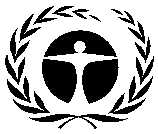 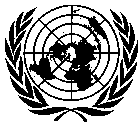 GENERALUNEP/OzL.Pro/ExCom/86/2130 October 2020ARABICORIGINAL: ENGLISHبرنامجالأمم المتحدةللبيئةلبرنامجالأمم المتحدةللبيئةلالبلدعنوان المشروعالفقراتمشاريع التخلص من نفايات المواد المستنفدة للأوزونمشاريع التخلص من نفايات المواد المستنفدة للأوزونمشاريع التخلص من نفايات المواد المستنفدة للأوزونالبرازيلالمشروع الإيضاحي الرائد عن إدارة نفايات المواد المستنفدة للأوزون والتخلص منها: التقرير المرحلي السنوي.6-11كوباالمشروع الإيضاحي الرائد عن إدارة نفايات المواد المستنفدة للأوزون والتخلص منها: تحديث لكميات نفايات المواد المستنفدة للأوزون التي دمرت.12-17لبنانالمشروع الإيضاحي الرائد عن إدارة نفايات المواد المستنفدة للأوزون والتخلص منها: التقرير النهائي18-30التقرير المرفقالتقارير المتعلقة بخطط إدارة إزالة المواد الهيدروكلوروفلوروربونيةالتقارير المتعلقة بخطط إدارة إزالة المواد الهيدروكلوروفلوروربونيةالتقارير المتعلقة بخطط إدارة إزالة المواد الهيدروكلوروفلوروربونيةالأرجنتينخطة إدارة إزالة المواد الهيدروكلوروفلوروكربونية (المرحلة الأولى): التقرير المرحلي السنوي31-44الأرجنتينخطة إدارة إزالة المواد الهيدروكلوروفلوروكربونية (المرحلة الثانية): تقرير عن تنفيذ توصيات التحقق45-49كوت ديفوارخطة إدارة إزالة المواد الهيدروكلوروفلوروكربونية (المرحلة الأولى): تقرير عن تنفيذ توصيات التحقق50-55مصرخطة إدارة إزالة المواد الهيدروكلوروفلوروكربونية (المرحلة الأولى): التقرير المرحلي السنوي بما في ذلك المرحلي عن مشروع EGYPRA56-66غاناخطة إدارة إزالة المواد الهيدروكلوروفلوروكربونية (المرحلة الأولى): التقرير المرحلي السنوي67-78الأردن خطة إدارة إزالة المواد الهيدروكلوروفلوروكربونية (المرحلة الثانية): التقرير المرحلي السنوي79-94ليبياخطة إدارة إزالة المواد الهيدروكلوروفلوروكربونية (المرحلة الأولى): التقرير المرحلي السنوي95-109ماليزياخطة إدارة إزالة المواد الهيدروكلوروفلوروكربونية (المرحلة الأولى): تغيير في التكنولوجيا في 11 شركة110-119مالديفخطة إدارة إزالة المواد الهيدروكلوروفلوروكربونية (المرحلة الأولى): التقرير المرحلي السنوي120-129المغربخطة إدارة إزالة المواد الهيدروكلوروفلوروكربونية (المرحلة الأولى): تقرير التحقق130-135تونسخطة إدارة إزالة المواد الهيدروكلوروفلوروكربونية (المرحلة الأولى): التقرير المرحلي136-144بروميد الميثيلبروميد الميثيلبروميد الميثيلالأرجنتينخطة إزالة بروميد الميثيل145-147طلب تمديد أنشطة التمكينطلب تمديد أنشطة التمكين148-150البلدعنوان المشروعالقضيةالفقراتالتقارير المتعلقة بخطط إدارة إزالة المواد الهيدروكلوروفلوروكربونيةالتقارير المتعلقة بخطط إدارة إزالة المواد الهيدروكلوروفلوروكربونيةالتقارير المتعلقة بخطط إدارة إزالة المواد الهيدروكلوروفلوروكربونيةالتقارير المتعلقة بخطط إدارة إزالة المواد الهيدروكلوروفلوروكربونيةجمهورية كوريا الشعبية الديمقراطية*خطة إدارة إزالة المواد الهيدروكلوروفلوروكربونية (المرحلة الأولى): التقرير المرحلي عن تنفيذ الأنشطةطلب توجيه بالنظر إلى التحديات التي تواجه في تنفيذ الأنشطة في ضوء العقوبات التي فرضتها الأمم المتحدة.151-161السنةالكلوروفلوروكربون-11الكلوروفلوروكربون-12الهيدروفلوروكلوروكربون-22المجموع2015030821552320162682590527201700002018069506952019 *00002020 *01260126Total2681,3882151,871الشريحةالشريحةاليونيدواليونيبالمجموعمعدل التوزيعالأولى الموافقة950,0002,000,0002,950,000100الأولى الصرف 947,966*1,988,1662,936,132100الثانيةالموافقة250,0002,000,0002,250,00092الثانيةالصرف 249,996*1,812,6172,062,61392الثالثةالموافقة232,575716,400948,97555الثالثةالصرف 165,845360,734526,57955المجموعالموافقة1,432,5754,716,4006,148,97590المجموعالصرف 1,363,807*4,161,5175,525,32490المنشأةالاستهلاك 
(بالطن المتري)التطبيقالتكنولوجيا المختارةحالة التنفيذالقنديل12.0ألواح منفصلةسيكلوبنتانالتاريخ المتوقع للانتهاء في يونيه/ حزيران 2021الصفا لألواح العزل35.0ألواح منفصلةسيكلوبنتانالتاريخ المتوقع للانتهاء في يونيه/ حزيران 2021المباني سابقة التصنيع11.83ألواح منفصلةسيكلوبنتانالتاريخ المتوقع للانتهاء في مارس/ آذار 2021ورشة يوسف15.5ألواح منفصلةسيكلوبنتانالتاريخ المتوقع للانتهاء في مارس/ آذار 2021رائد الأردن23.8ألواح متصلةسيكلوبنتانالتاريخ المتوقع للانتهاء في ديسمبر/ كانون أول 2021الأردنية للتصنيع وحلول الخدمات30.0ألواح منفصلةهيدروفلوروأورفانالنظر في التحول الى السيكلوبنتان، التغيير في التكنولوجيا ممول، مقترح سيقدم للجنة التنفيذيةالأردنية لتصنيع المركبات الخفيفة15.0نقل مبردهيدروفلوروأورفانالنظر في التحول الى السيكلوبنتان، التغيير في التكنولوجيا ممول، مقترح سيقدم للجنة التنفيذيةشركة الطاقة الشمسية النموذجية/ حنانيا6.0غلايات شمسيةهيدروفلوروأورفانالتوقيع على اتفاق المنحة الفرعية في الربع الأخير من 2020عابدين للصناعة8.8التبريد التجاريهيدروفلوروأورفانالتوقيع على اتفاق المنحة الفرعية في الربع الأخير من 2020أبو هالتام17.0ثلاجات منزليةهيدروفلوروأورفاناهتمام مؤكد بالتحويل الى السيكلوبنتانشمس الرامتاري18.0ألواح منفصلةسيكلوبنتانتوقع التوقيع على اتفاق المنحة الفرعية في الربع الثالث من 2020الوكالةالشريحة الأولىالشريحة الأولىالشريحة الثانيةالشريحة الثانيةمجموع الموافق عليهمجموع الموافق عليهالوكالةالموافقةالصرفالموافقةالصرفالموافقةالصرفالبنك الدولي526,956146,7851,013,554166,3851,540,510313,170اليونيدو392,171275,681540,84923,304933,020298,985المجموع919,127422,4661,554,403189,6892,473,530612,155معدل الصرف بالنسبة464612122525المنشأةالتطبيقاتللهيدروكلوروفلوروكربون-141ب (بالأطنان المترية) في 2015التمويل المعتمد (بالدولار أمريكي)ALPS Polymer (M) Sdn Bhdسلع حرارية5.0033,476KIM Refrigeration Industries Sdn Bhdالتبريد التجاري4.2029,025Thermo Cooling Engineering Sdn Bhdألواح منفصلة4.1528,747Nature Panel Sdn Bhdألواح منفصلة3.8026,800Speed Electrical & Air-Conditioning ألواح منفصلة3.6726,077Ocean Parade Industriesالتبريد التجاري3.5025,131MSM Equipment Manufacturer Sdn Bhd التبريد التجاري3.3024,018MCE Marketing Sdn Bhdألواح منفصلة3.0022,349Syarikat Kejuruteraan Elecktrik FookMei Sdn Bhdالتبريد التجاري2.5920,068Manik Prestasi Sdn Bhdألواح منفصلة1.4913,948Syarikat Tung kiong Tradingألواح منفصلة0.505,611المجموع35.20255,250الأنشطة2020(بالدولار الأمريكي)2021(بالدولار الأمريكي)تاريخ الانتهاءسياسات إزالة الهيدروكلوروفلوروكربون وإنفاذهاحلقة عمل لعدد 15 من موظفي الإنفاذ عن استدامة إزالة الهيدروكلوروفلوروكربون80031 March 2021دورتان تدريبيتان في قطاع خدمة التبريد وتكييف الهواء لعدد 20 مشاركا30030031 March 2021تعزيز التوعية والإرشادحملة توعية عامة لدعم تنفيذ خطة إدارة إزالة المواد الهيدروكلوروفلوروكربونية وخاصة لتشجيع المستهلكين على استخدام المعدات التي تعتمد على غازات التبريد المنخفضة القدرة على الاحترار العالمي.1,00031 March 2021محتجز لخطة إدارة إزالة المواد الهيدروكلوروفلوروكربونية للاعتراف بالجهود التي يبذلها أصحاب المصلحة.2,00030 June 2021طباعة وترجمة المواد المرجعية التي أعدها اليونيب الى اللغات المحلية (مثل WhatGas, etc.)1,0001,20031 March 2021خطة للخفض التدريجي لاستهلاك الهيدروكلوروفلوروكربونحلفة عمل لقطاعي مصايد الأسماك والسياحة لعدد 20 مشاركا60031 March 2021دعم برنامج اعتماد الفنيين، من خلال الاجتماعات والمشاورات وتعزيز قدرات التعليم الفني والمهني والتدريب11,0008,10030 June 2021مشروع تنسيق والرصد والإدارةاجتماعات عن إزالة الهيدروكلوروفلوروكربونية ومتطلبات الخدمة بعد عام 2020.70031 March 2021تقرير انتهاء المشروع واختتامه1,00030 June 2021الشريحةالموافقةالصرفمعدل الصرف (النسبة)الأولى 134,00387,38665.2الثانية 506,680211,11041.7الثالثة167,8671,8171.1المجموع808,550300,31336.0العمودالمحددة2015201620172018201920202021المجموع1-1الجدول الزمني لبروتوكول مونتريال للخفض للمرفق جيم مواد المجموعة الأولى (بالأطنان بقدرات استنفاد الأوزون)106.54106.54106.54106.54106.5476.9576.95n/a1-2الاستهلاك الأقصى المسموح به المرفق جيم، مواد المجموعة الأولى (بالأطنان بقدرات استنفاد الأوزون)122.30118.40118.40106.54106.5476.9576.95n/a2-1الوكالة المنفذة الرئيسية (اليونيدو) التمويل المتفق عليه (بالدولار الأمريكي)1,717,95000 190,8931,908,8432-2تكاليف دعم الوكالة للوكالة المنفذة الرئيسية (بالدولار الأمريكي)120,25700 13,362133,6193-1مجموع التمويل المتفق عليه (بالدولار الأمريكي)1,717,95000 190,8931,908,8433-2مجموع تكاليف دعم الوكالة (بالدولار الأمريكي)120,25700 13,362133,6193-3مجموع التكاليف المتفق عليها (بالدولار الأمريكي)1,838,20700 204,2552,042,4624-1-1مجموع إزالة الهيدروكلوروفلوروكربون-22 المتفق علي تحقيقها بموجب الاتفاق (بالأطنان بقدرات استنفاد الأوزون)مجموع إزالة الهيدروكلوروفلوروكربون-22 المتفق علي تحقيقها بموجب الاتفاق (بالأطنان بقدرات استنفاد الأوزون)مجموع إزالة الهيدروكلوروفلوروكربون-22 المتفق علي تحقيقها بموجب الاتفاق (بالأطنان بقدرات استنفاد الأوزون)مجموع إزالة الهيدروكلوروفلوروكربون-22 المتفق علي تحقيقها بموجب الاتفاق (بالأطنان بقدرات استنفاد الأوزون)مجموع إزالة الهيدروكلوروفلوروكربون-22 المتفق علي تحقيقها بموجب الاتفاق (بالأطنان بقدرات استنفاد الأوزون)مجموع إزالة الهيدروكلوروفلوروكربون-22 المتفق علي تحقيقها بموجب الاتفاق (بالأطنان بقدرات استنفاد الأوزون)مجموع إزالة الهيدروكلوروفلوروكربون-22 المتفق علي تحقيقها بموجب الاتفاق (بالأطنان بقدرات استنفاد الأوزون)مجموع إزالة الهيدروكلوروفلوروكربون-22 المتفق علي تحقيقها بموجب الاتفاق (بالأطنان بقدرات استنفاد الأوزون)2.674-1-2إزالة الهيدروكلوروفلوروكربون-22 الني اتفق علي تحقيقها عن المشروعات السابقة بموجب الاتفاق (بالأطنان بقدرات استنفاد الأوزون)إزالة الهيدروكلوروفلوروكربون-22 الني اتفق علي تحقيقها عن المشروعات السابقة بموجب الاتفاق (بالأطنان بقدرات استنفاد الأوزون)إزالة الهيدروكلوروفلوروكربون-22 الني اتفق علي تحقيقها عن المشروعات السابقة بموجب الاتفاق (بالأطنان بقدرات استنفاد الأوزون)إزالة الهيدروكلوروفلوروكربون-22 الني اتفق علي تحقيقها عن المشروعات السابقة بموجب الاتفاق (بالأطنان بقدرات استنفاد الأوزون)إزالة الهيدروكلوروفلوروكربون-22 الني اتفق علي تحقيقها عن المشروعات السابقة بموجب الاتفاق (بالأطنان بقدرات استنفاد الأوزون)إزالة الهيدروكلوروفلوروكربون-22 الني اتفق علي تحقيقها عن المشروعات السابقة بموجب الاتفاق (بالأطنان بقدرات استنفاد الأوزون)إزالة الهيدروكلوروفلوروكربون-22 الني اتفق علي تحقيقها عن المشروعات السابقة بموجب الاتفاق (بالأطنان بقدرات استنفاد الأوزون)إزالة الهيدروكلوروفلوروكربون-22 الني اتفق علي تحقيقها عن المشروعات السابقة بموجب الاتفاق (بالأطنان بقدرات استنفاد الأوزون)0.004-1-3الاستهلاك المتبقي المؤهل للتمويل من الهيدروكلوروفلوروكربون-22 (بالأطنان بقدرات استنفاد الأوزون)الاستهلاك المتبقي المؤهل للتمويل من الهيدروكلوروفلوروكربون-22 (بالأطنان بقدرات استنفاد الأوزون)الاستهلاك المتبقي المؤهل للتمويل من الهيدروكلوروفلوروكربون-22 (بالأطنان بقدرات استنفاد الأوزون)الاستهلاك المتبقي المؤهل للتمويل من الهيدروكلوروفلوروكربون-22 (بالأطنان بقدرات استنفاد الأوزون)الاستهلاك المتبقي المؤهل للتمويل من الهيدروكلوروفلوروكربون-22 (بالأطنان بقدرات استنفاد الأوزون)الاستهلاك المتبقي المؤهل للتمويل من الهيدروكلوروفلوروكربون-22 (بالأطنان بقدرات استنفاد الأوزون)الاستهلاك المتبقي المؤهل للتمويل من الهيدروكلوروفلوروكربون-22 (بالأطنان بقدرات استنفاد الأوزون)الاستهلاك المتبقي المؤهل للتمويل من الهيدروكلوروفلوروكربون-22 (بالأطنان بقدرات استنفاد الأوزون)79.854-2-1مجموع إزالة الهيدروكلوروفلوروكربون-141ب المتفق علي تحقيقها بموجب الاتفاق (بالأطنان بقدرات استنفاد الأوزون)مجموع إزالة الهيدروكلوروفلوروكربون-141ب المتفق علي تحقيقها بموجب الاتفاق (بالأطنان بقدرات استنفاد الأوزون)مجموع إزالة الهيدروكلوروفلوروكربون-141ب المتفق علي تحقيقها بموجب الاتفاق (بالأطنان بقدرات استنفاد الأوزون)مجموع إزالة الهيدروكلوروفلوروكربون-141ب المتفق علي تحقيقها بموجب الاتفاق (بالأطنان بقدرات استنفاد الأوزون)مجموع إزالة الهيدروكلوروفلوروكربون-141ب المتفق علي تحقيقها بموجب الاتفاق (بالأطنان بقدرات استنفاد الأوزون)مجموع إزالة الهيدروكلوروفلوروكربون-141ب المتفق علي تحقيقها بموجب الاتفاق (بالأطنان بقدرات استنفاد الأوزون)مجموع إزالة الهيدروكلوروفلوروكربون-141ب المتفق علي تحقيقها بموجب الاتفاق (بالأطنان بقدرات استنفاد الأوزون)مجموع إزالة الهيدروكلوروفلوروكربون-141ب المتفق علي تحقيقها بموجب الاتفاق (بالأطنان بقدرات استنفاد الأوزون)23.844-2-2إزالة الهيدروكلوروفلوروكربون-141ب الني ستتحقق في المشروعات السابقة الموافق عليها (بالأطنان بقدرات استنفاد الأوزون)إزالة الهيدروكلوروفلوروكربون-141ب الني ستتحقق في المشروعات السابقة الموافق عليها (بالأطنان بقدرات استنفاد الأوزون)إزالة الهيدروكلوروفلوروكربون-141ب الني ستتحقق في المشروعات السابقة الموافق عليها (بالأطنان بقدرات استنفاد الأوزون)إزالة الهيدروكلوروفلوروكربون-141ب الني ستتحقق في المشروعات السابقة الموافق عليها (بالأطنان بقدرات استنفاد الأوزون)إزالة الهيدروكلوروفلوروكربون-141ب الني ستتحقق في المشروعات السابقة الموافق عليها (بالأطنان بقدرات استنفاد الأوزون)إزالة الهيدروكلوروفلوروكربون-141ب الني ستتحقق في المشروعات السابقة الموافق عليها (بالأطنان بقدرات استنفاد الأوزون)إزالة الهيدروكلوروفلوروكربون-141ب الني ستتحقق في المشروعات السابقة الموافق عليها (بالأطنان بقدرات استنفاد الأوزون)إزالة الهيدروكلوروفلوروكربون-141ب الني ستتحقق في المشروعات السابقة الموافق عليها (بالأطنان بقدرات استنفاد الأوزون)0.004-2-3الاستهلاك المتبقي المؤهل للتمويل من الهيدروكلوروفلوروكربون-141ب (بالأطنان بقدرات استنفاد الأوزون)الاستهلاك المتبقي المؤهل للتمويل من الهيدروكلوروفلوروكربون-141ب (بالأطنان بقدرات استنفاد الأوزون)الاستهلاك المتبقي المؤهل للتمويل من الهيدروكلوروفلوروكربون-141ب (بالأطنان بقدرات استنفاد الأوزون)الاستهلاك المتبقي المؤهل للتمويل من الهيدروكلوروفلوروكربون-141ب (بالأطنان بقدرات استنفاد الأوزون)الاستهلاك المتبقي المؤهل للتمويل من الهيدروكلوروفلوروكربون-141ب (بالأطنان بقدرات استنفاد الأوزون)الاستهلاك المتبقي المؤهل للتمويل من الهيدروكلوروفلوروكربون-141ب (بالأطنان بقدرات استنفاد الأوزون)الاستهلاك المتبقي المؤهل للتمويل من الهيدروكلوروفلوروكربون-141ب (بالأطنان بقدرات استنفاد الأوزون)الاستهلاك المتبقي المؤهل للتمويل من الهيدروكلوروفلوروكربون-141ب (بالأطنان بقدرات استنفاد الأوزون)7.30